МЕЖПРАВИТЕЛЬСТВЕННАЯ ОКЕАНОГРАФИЧЕСКАЯ КОМИССИЯ (ЮНЕСКО)Тридцатая сессия АссамблеиЮНЕСКО, Париж, 26 июня – 4 июля 2019 г.ПРИНЯТЫЕ РЕШЕНИЯ И РЕКОМЕНДАЦИИПРИНЯТЫЕ РЕШЕНИЯРешение IOC-XXX/2Организация работы сессииАссамблея, I.	Повестка дняутверждает повестку дня и расписание работы, содержащиеся в документе IOC-XXX/1 Prov. Rev. и Add. Rev.2; II.	Докладчикпо предложению Филиппин, поддержанному Индонезией, Кенией, Китаем, Республикой Корея и Японией,назначает г-жу Сури Сатапумин, представителя Таиланда, докладчиком настоящей сессии для оказания содействия Председателю и Исполнительному секретарю в подготовке проекта предварительного доклада сессии;III.	Сессионные комитеты и рабочие группыпринимая во внимание рекомендации Исполнительного совета МОК, сформулированные им на его 52-й сессии в качестве Руководящего комитета данной сессии Ассамблеи (реш. EC-LII/3/1),учреждает следующие сессионные комитеты открытого состава и возлагает на них рассмотрение следующих пунктов повестки дня и следующие обязанности: комитет по финансовым вопросам для рассмотрения финансовых последствий проектов решений/резолюций, планов работы вспомогательных органов и подготовки резолюции по пунктам 3.2, 3.3 и 12.1-4 повестки дня под председательством Ариэля Троиси (Аргентина, заместитель Председателя) со следующими государствами-членами: Австралия, Бельгия, Бразилия, Германия, Гренада, Египет, Индия, Канада, Кения, Китай, Норвегия, Португалия, Республика Корея, Российская Федерация, Соединенные Штаты Америки, Франция, Экваториальная Гвинея и Япония. Секретариатскую поддержку работе комитета по финансовым вопросам оказывала г-жа Ксения Ивинек.Комитет по резолюциям: под председательством г-на Ютаки Митиды (Япония) со следующими государствами-членами: Германия, Индия, Канада, Китай, Колумбия, Норвегия, Республика Корея, Российская Федерация, Соединенные Штаты Америки, Таиланд, Япония, для подготовки доклада по всем представленным должным образом на рассмотрение сессии проектам резолюций. Секретариатскую поддержку работе комитета по резолюциям оказывал г-н Жюльен Барбьер.Комитет по кандидатурам для рассмотрения всех предложений относительно кандидатур для выборов Председателя Комиссии, заместителей Председателя Комиссии и членов Исполнительного совета на настоящей сессии, а также для представления доклада по этим кандидатурам (пункт 12.6) под председательством д-ра Сан-Кён Пёна (Республика Корея) с участием следующих государств-членов, представляющих все избирательные группы: Болгария, Демократическая Республика Конго, Индия, Ирландия, Китай, Куба, Марокко, Нигерия, Португалия, Республика Корея, Сенегал, Соединенные Штаты Америки, Таиланд, Чили, Япония. Секретариатскую поддержку работе комитета по кандидатурам оказывали д-р Торкильд Аруп и д-р Сальваторе Арико.Решение IOC-XXX/3.2Доклад Исполнительного секретаряАссамблея, рассмотрев документы IOC-XXX/2 Annex 1 и 2, IOC/INF-1366, 1367, 1368, 1351.3, 1370 и 1382, принимает к сведению доклад Исполнительного секретаря о работе, проделанной после 29-й сессии Ассамблеи (июль 2017 г. – май 2019 г.), включая доклад об исполнении бюджета за 2018 г. и обзор бюджета на 2019 г.;приветствует прогресс, достигнутый в подготовке второго издания Научного доклада о Мировом океане (НДМО) после 51-й сессии Исполнительного совета МОК (документ IOC/INF-1366);предлагает Секретариату МОК представить второе издание НДМО на 53-й сессии Исполнительного совета МОК в 2020 г.;призывает Секретариат МОК и ОЭСР продолжать расширять сотрудничество, связанное с деятельностью, касающейся научных подходов к экономической оценке источников информации об океане и соответствующих служб, а также вклада науки об океане в обеспечение их устойчивости;приветствует также проект краткой концептуальной записки МОК-СКОР о множественных стресс-факторах океана (документ IOC/INF-1367) и ее потенциальный существенный вклад в работу по стратегической цели 2 Десятилетия ООН, посвященного науке об океане в интересах устойчивого развития, которая касается изучения множественных стресс-факторов океана в качестве основы для экосистемного управления; призывает также Секретариат МОК продолжать техническое сотрудничество с рабочей группой 149 Научного комитета по океаническим исследованиям (СКОР) по изучению изменяющихся биологических систем океана в мире, характеризующемся наличием большого числа факторов воздействия;выражает признательность государствами-членам за их неизменную поддержку, оказываемую Секретариату МОК в отношении разработки показателей ЦУР и сбора данных, в частности, показателей 14.1.1, 14.2.1, 14.3.1 и 14.a.1 (документ IOC/INF-1368);принимает к сведению с удовлетворением решение МЭГ-ЦУР о повышении статуса показателя 14.3.1 с уровня 3 до уровня 2 в знак признания того, что этот показатель является концептуально четко оформленным, характеризуется наличием международно признанной методологии и стандартов, однако данные по нему не представляются странами на регулярной основе, и призывает группы экспертов МОК по закислению океана продолжать работу в целях повышения статуса показателя 14.3.1 ЦУР до уровня 1;предлагает также Секретариату МОК организовать и продолжать регулярный сбор данных по показателям 14.3.1 и 14.a.1 и представить Исполнительному совету МОК на его 53-й сессии в 2020 г. доклад о ходе этой работы;приветствует далее прогресс, достигнутый второй Международной экспедицией в Индийском океане (МЭИО-2), с точки зрения ее соответствия как научному плану, так и стратегии осуществления МЭИО-2 (документ IOC/INF-1351.3);принимает к сведению также высказанную на третьем ежегодном совещании руководящего комитета МЭИО-2 12-13 марта 2019 г. и обращенную к спонсорам экспедиции просьбу продолжать оказывать поддержку МЭИО-2 по меньшей мере до 2025 г. в знак признания ее многочисленных текущих и перспективных проектов, которые хорошо вписываются в рамки Десятилетия ООН, посвященного науке об океане в интересах устойчивого развития (2021-2030 гг.);отмечает, что продление МЭИО-2 может также внести ощутимый и существенный вклад в проведение Десятилетия как на региональном, так и на глобальном уровне;предлагает далее Секретариату МОК оказывать дальнейшую поддержку МЭИО-2, продолжая выполнять функции, касающиеся руководящего комитета МЭИО-2 и в его интересах, а также содействовать согласованию продленного срока полномочий МЭИО-2 с целями и задачами Десятилетия и представить соответствующий доклад Исполнительному совету МОК на его 53-й сессии в 2020 г.;принимает предложение Секретариата МОК о продлении круга ведения бюро по программам в Перте, как одобрено в приложении к резолюции XXVII-1, до июня 2021 г.Решение IOC-XXX/3.3.1Подкомиссия МОК для западной части Тихого океана Ассамблея, рассмотрев краткий рабочий доклад 12-й сессии подкомиссии МОК для западной части Тихого океана, состоявшейся 2-5 апреля 2019 г. в Маниле, Филиппины (документ IOC/WESTPAC-XII/3s),выражает глубокую признательность:правительству Таиланда и его министерству морских и прибрежных ресурсов, которое предоставило Бюро ВЕСТПАК служебные помещения и оборудование, а также его национальной комиссии по делам ЮНЕСКО за финансовую поддержку деятельности ВЕСТПАК по мониторингу закисления океана, исследованиям микрочастиц пластмассы, научным погружениям и отбору и обработке проб панцирных жгутиконосцев;правительству Филиппин и его министерству иностранных дел, национальной комиссии по делам ЮНЕСКО, Филиппинскому университету и Институту морских наук за организацию 12-й межправительственной сессии подкомиссии (2-5 апреля 2019 г., Манила, Филиппины);правительству Японии за проведение на его территории и совместную организацию регионального семинара для региона окраинных морей северной и западной частей Тихого океана по планированию Десятилетия ООН, посвященного науке об океане (31 июля – 2 августа 2019 г., Токио, Япония);правительству Китая и его министерству природных ресурсов и Первому институту океанографии за размещение Регионального учебного и исследовательского центра по динамике и климату океана, с 2011 г. ежегодно проводящего курсы подготовки кадров, в которых приняли участие в общей сложности 359 молодых ученых из 43 стран;правительству Индонезии и его Индонезийскому научному институту за размещение Регионального учебного и исследовательского центра по морскому биоразнообразию и здоровью экосистем, который с 2016 года ежегодно проводит курсы подготовки кадров;государствам-членам за их поддержку в денежной или натуральной форме, в частности, Китаю за его добровольный взнос на Специальный счет МОК, Японии за финансирование через Целевой фонд ЮНЕСКО/Японии и Республике Корея за финансирование через Целевой фонд ЮНЕСКО/Кореи. Значительную поддержку в натуральной форме различным программам и мероприятиям ВЕСТПАК оказывали также Вьетнам, Индонезия, Китай, Малайзия, Республика Корея, США, Таиланд, Филиппины и Япония;принимая во внимание ключевую роль Бюро ВЕСТПАК в успешной реализации проектов МОК в регионе на протяжении последнего десятилетия и в подготовке и проведении Десятилетия ООН, посвященного науке об океане в интересах устойчивого развития (2021-2030 гг.), и выражая обеспокоенность тем, что в связи с несоответствием текущего размера бюро ВЕСТПАК масштабам мероприятий МОК в данном регионе поддерживать наглядность деятельности МОК и ее ведущую роль в регионе становится все сложнее,просит Исполнительного секретаря МОК укрепить секретариат подкомиссии; предлагает всем государствам-членам и соответствующим международным организациям/программам принять участие в 11-й международной конференции ВЕСТПАК по морским наукам в 2020 г. (25-28 августа 2020 г., Джакарта, Индонезия);утверждает доклад 12-й сессии ВЕСТПАК и содержащиеся в нем рекомендации, включая план работы подкомиссии на период с мая 2019 г. по апрель 2021 г.; соглашается с тем, что обычный бюджет на эти мероприятия будет определен в рамках проекта резолюции XXX-(12) по программе и бюджету МОК в целом.Решение IOC-XXX/3.3.2Подкомиссия МОК для Карибского бассейна и прилегающих районов Ассамблея, рассмотрев краткий рабочий доклад 15-й сессии подкомиссии МОК для Карибского бассейна и прилегающих регионов (МОКАРИБ), состоявшейся 6-10 мая 2019 г. в Ораньестаде, Аруба (документ IOC/SC-IOCARIBE-XV/3s), утверждает доклад 15-й сессии МОКАРИБ и содержащиеся в нем рекомендации;  признает значительную степень уязвимости МОСРГ в регионе МОКАРИБ и подчеркивает необходимость выявления пробелов в развитии их национального потенциала, которые необходимо устранить в целях их эффективного участия в мероприятиях МОКАРИБ и реализации планов работы Десятилетия Организации Объединенных Наций, посвященного науке об океане в интересах устойчивого развития, а также в выполнении плана действий ЮНЕСКО для МОСРГ;выражает глубокую признательность:правительству Колумбии за постоянное размещение секретариата МОКАРИБ и поддержку в форме прикомандирования экспертов, работающих в качестве сотрудников МОКАРИБ; правительству Фландрии (Королевство Бельгии) за неизменную поддержку программ МОКАРИБ; правительствам Барбадоса, Мексики, Панамы и Республики Корея за поддержку программ МОКАРИБ; правительству Арубы (Королевство Нидерландов) за поддержку и проведение в этой стране 15-й сессии МОКАРИБ;всем остальным государствам – членам МОКАРИБ за поддержку программных мероприятий МОКАРИБ в денежной и натуральной форме; соглашается с тем, что обычный бюджет на эти мероприятия будет определен в рамках проекта резолюции XXX-(12) по программе и бюджету МОК в целом.Решение IOC-XXX/3.3.3Подкомиссия МОК для Африки и прилегающих островных государств Ассамблея, рассмотрев краткий рабочий доклад пятой сессии подкомиссии МОК для Африки и прилегающих островных государств, которая состоялась 25-27 марта 2019 г. в Найроби, Кения (документ IOCAFRICA-V/3s),принимает к сведению прогресс, достигнутый в осуществлении программы работы МОКАФРИКА на 2017-2019 гг.;благодарит государства-члены, оказавшие поддержку в разработке и осуществлении программ подкомиссии, в особенности правительства Бельгии, Испании, Кении, Китая, Мозамбика, Сенегала и Южной Африки;утверждает доклад пятой сессии МОКАФРИКА и содержащиеся в нем рекомендации, включая программу работы подкомиссии на 2019-2021 гг.;просит Исполнительного секретаря МОК оказать поддержку в организации Панафриканской конференции по науке об океане в интересах устойчивого развития (Шарм-эш-Шейх, Египет, 19-22 октября 2020 г.);просит также Исполнительного секретаря организовать совещание для согласования общего подхода в целях эффективного осуществления мероприятий ГСНО на африканском континенте;соглашается с тем, что обычный бюджет на эти мероприятия будет определен в рамках проекта резолюции XXX-(12) по программе и бюджету МОК в целом.Решение IOC-XXX/3.3.4Региональный комитет МОК для центральной части Индийского океана Ассамблея, рассмотрев краткий рабочий доклад (документ IOCINDIO-VII/3s) седьмой сессии регионального комитета МОК для центральной части Индийского океана (31 мая – 1 июня 2019 г., Хайдарабад, Индия), которая включала семинар ИОСИНДИО по научным, техническим и институциональным инновациям, посвященный разработке национальных и региональных рамок оценки и мониторинга уязвимости прибрежных районов к повышению уровня моря и штормовым нагонам в регионе Индийского океана, принимает к сведению краткий доклад седьмой сессии ИОСИНДИО, включая содержащиеся в нем рекомендации, программу работы с проектными предложениями и информацию о создании в ходе проведенного на седьмой сессии ИОСИНДИО семинара рабочей группы, которая будет выполнять функции межсессионной рабочей группы и оказывать поддержку должностным лицам ИОСИНДИО и Секретариату МОК в осуществлении этой программы работы;принимает к сведению также сформулированное в ходе седьмой сессии ИОСИНДИО предложение об изменении его статуса регионального комитета на статус подкомиссии МОК;просит председателя ИОСИНДИО подготовить при помощи Секретариата МОК предложение об изменении статуса ИОСИНДИО, которое будет содержать определение его мандата, круг ведения, описание бюджетных последствий и механизмов секретариатской поддержки, а также другие необходимые положения;постановляет включить соответствующий пункт в повестку дня 53-й сессии Исполнительного совета МОК в 2020 г.;поддерживает усилия регионального комитета по укреплению его национальных координационных органов для связи с МОК и координаторами; выражает признательность:правительству Индии, которое привлекло национальные государственные учреждения к проведению седьмой сессии ИОСИНДИО и предшествовавшего ей семинара, предоставив поддержку в натуральной форме в виде размещения всех участников на условиях полного пансиона и предоставления материально-технической базы в месте проведения, а также за его предложение провести региональный семинар по Индийскому океану в рамках Десятилетия ООН, посвященного науке об океане в интересах устойчивого развития;двум расположенным в этом регионе центрам ЮНЕСКО категории 2, а именно Региональному учебно-исследовательскому центру по океанографии для Западной Азии при Иранском национальном институте океанографии и атмосферных исследований в Тегеране (Исламская Республика Иран) и Международному центру подготовки специалистов в области оперативной океанографии (МЦПООкеан) при Индийском национальном центре по океаническим информационным услугам (ИНКОИС) в Хайдарабаде (Индия) за поддержку мероприятий по укреплению потенциала и повышению квалификации в этом регионе;соглашается с тем, что обычный бюджет на эти мероприятия будет определен в рамках проекта резолюции XXX-(12) по программе и бюджету МОК в целом.Решение IOC-XXX/3.4Доклад о деятельности МОК (2018-2019 гг.) для 
40-й сессии Генеральной конференции ЮНЕСКО Ассамблея, ссылаясь на статью 3.2 Устава и статью 49.2 Правил процедуры,рассмотрев документ IOC-XXX/6,принимает к сведению доклад, который должен быть представлен 40-й сессии Генеральной конференции ЮНЕСКО, и просит Исполнительного секретаря представить доклад о деятельности МОК (2018-2019 гг.) 40-й сессии Генеральной конференции ЮНЕСКО в форме документа 40 С/REP.9.Решение IOC-XXX/4.2Усиление слаженности и воздействия деятельности МОК и определение 
ее будущих ориентиров в поддержку Десятилетия ООН, посвященного 
науке об океане в интересах устойчивого развития (2021-2030 гг.), и 
Повестки-2030 Ассамблея, принимая во внимание, что МОК, как ожидается, будет вносить вклад в Десятилетие ООН, посвященное науке об океане в интересах устойчивого развития (2021-2030 гг.), не ограничиваясь своей ролью в подготовке плана проведения Десятилетия, в том числе посредством привлечения партнеров и в рамках непосредственной деятельности соответствующих программ и сетей экспертов МОК,выражая признательность соответствующим экспертным сетям МОК и сотрудничающим с Комиссией научным организациям за их вклад в определение сферы охвата научного плана высокого уровня для Десятилетия,напоминая о необходимости постоянного согласования программ и мероприятий МОК с социальными и стратегическими целями Десятилетия и их взаимообогащения по мере их уточнения на этапе планирования,призывает государства-члены и Исполнительного секретаря МОК стремиться согласовывать цели Десятилетия с программами и мероприятиями МОК, особенно касающимися критических пробелов в научных знаниях, понимания множественных стресс-факторов океана, имеющих важное значение для управления на основе экосистем, прогнозирования состояния океана, адаптации к изменению климата, разработки решений по сохранению здоровья океана и охране морской среды, предупреждения об опасных океанических явлениях, угрожающих жизни людей, а также развития потенциала; рекомендует Секретариату заключать с партнерскими организациями соглашения о коллективном программном сотрудничестве в разработке и осуществлении совместных мероприятий в поддержку научного плана Десятилетия после его разработки Исполнительной группой планирования Десятилетия;настоятельно призывает государства-члены и партнерские организации предоставлять добровольные финансовые взносы с учетом того, что МОК планирует осуществлять предметные мероприятия в поддержку Десятилетия и его научного плана, а также оказывать поддержку в натуральной форме, например, путем прикомандирования сотрудников в Секретариат МОК;просит Исполнительного секретаря представить Исполнительному совету МОК на его 53-й сессии в 2020 г. доклад о положении дел с программным вкладом МОК в проведение Десятилетия и его параметрах.Решение IOC-XXX/5.1Сотрудничество с ВМОАссамблея,принимая к сведению проект меморандума о взаимопонимании между ВМО и МОК (документ IOC-XXX/Inf.3),просит Исполнительного секретаря завершить подготовку к его совместному подписанию с ВМО.Решение IOC-XXX/5.2Вклад МОК в деятельность рамочной конвенции Организации Объединенных Наций об изменении климата (РКИКООН)Ассамблея, напоминая о центральной роли Мирового океана в регулировании климата, смягчении последствий изменения климата и адаптации к ним, которая была отражена в Парижском соглашении,напоминая также, что Генеральный секретарь Организации Объединенных Наций назвал изменение климата одной из главных угроз человечеству,  рассмотрев доклад Секретариата МОК о сотрудничестве между Комиссией и процессом РКИКООН (документ IOC/INF-1374),вновь заявляет, что Комиссия в силу своего мандата и специальных знаний располагает всеми необходимыми возможностями для оказания технической помощи по связанным с океаном научным, наблюдательным и техническим аспектам изменения климата и отстаивает их важное значение с точки зрения противодействия угрозе изменения климата;напоминая далее о синергетических связях между группами экспертов МОК, такими как рабочая группа МОК по комплексным исследованиям океанического углерода, и научно-техническими дискуссиями в рамках РКИКООН, включая диалоги по исследованиям, проводимые под эгидой Вспомогательного органа Конвенции для консультирования по научным и техническим аспектам,предлагает Исполнительному секретарю продолжать и укреплять сотрудничество с Межправительственной группой экспертов по изменению климата и изучить дальнейшие возможности для совместной технической работы в поддержку докладов МГЭИК об оценке и соответствующих специальных докладов МГЭИК;постановляет, что МОК будет представлена на 25-й сессии Конференции сторон РКИКООН, которая состоится в Сантьяго (Чили) 2-13 декабря 2019 г., путем активного участия в диалоге по вопросам океана в поддержку Конференции, в том числе в Дне информации о Земле, а также в соответствующих подготовительных совещаниях в преддверии КС-25, включая предварительное совещание КС в Коста-Рике;выражает свою убежденность в том, что Десятилетие ООН, посвященное науке об океане в интересах устойчивого развития, позволит объединить усилия научных сообществ, работающих в области изменения климата и науки об океане, и призывает государства-члены и Исполнительную группу планирования Десятилетия предоставить руководящие указания относительно надлежащего учета в процессе определения сферы охвата Десятилетия потребностей, связанных с наукой об изменении климата, и возможностей для обмена знаниями, в частности путем включения этих соображений в план проведения и научный план Десятилетия.Решение IOC-XXX/6.1Вредоносное цветение водорослейАссамблея, рассмотрев краткий рабочий доклад 14-й сессии Межправительственной группы МОК по вредоносному цветению водорослей (МГВЦВ), а также 8 решений, 2 рекомендации и план работы на 2020-2021 гг., принятые на указанной сессии (документ IOC/IPHAB-XIV/3s),одобряет краткий рабочий доклад МГВЦВ-XIV и содержащиеся в нем рекомендации (документ IOC/IPHAB-XIV/3s);одобряет также план работы по ВЦВ на 2020-2021 гг. (рекомендация IPHAB-XIV.1) и соглашается с тем, что он будет рассматриваться в рамках резолюции XXX-(12) по программе и бюджету МОК в целом; просит Исполнительного секретаря завершить подготовку к подписанию Меморандума о взаимопонимании ФАО-ВОЗ-МАГАТЭ-МОК в отношении отравления сигуатерой.Решение IOC-XXX/6.2Всемирная программа исследования климата (ВПИК) ВМО-МОК-МСНАссамблея, принимая во внимание события, касающиеся ВПИК, включая окончательный вариант стратегического плана ВПИК на 2019-2029 гг.,  подчеркивая центральную роль океана и соответствующую роль МОК и представляемого ей научного сообщества в исследованиях климата,подтверждая вновь важность обеспечения непрерывности процесса, который зиждется на климатических исследованиях и включает устойчивые наблюдения, продукты на основе данных и информации и оценки,отмечая с удовлетворением продолжающееся тесное сотрудничество между МОК, ВМО и МСН в качестве соучредителей ВПИК,принимает к сведению график и принципы разработки плана осуществления ВПИК и связанный с ним график завершения подготовки обновленного соглашения о совместной поддержке между соучредителями ВМО, МОК и МСН;призывает ученых, участвующих во ВПИК, рассматривать вопросы, касающиеся Десятилетия ООН, посвященного науке об океане в интересах устойчивого развития, в частности, каким образом в рамках Десятилетия могут использоваться соответствующие его тематике приоритеты стратегического плана и плана осуществления ВПИК;просит Исполнительного секретаря обеспечить согласование стратегического плана ВПИК на 2019-2029 гг. с приоритетами деятельности МОК, включая участие в Десятилетии ООН, посвященном науке об океане в интересах устойчивого развития;призывает государства – члены МОК привлекать внебюджетные средства в поддержку вклада МОК в деятельность ВПИК.Решение IOC-XXX/7.1.1Глобальная система наблюдений за океаномАссамблея, принимая к сведению резолюцию 18-го Всемирного метеорологического конгресса 6.1(3)/4, в которой он утвердил стратегию ГСНО на период до 2030 г. при условии ее параллельного утверждения Ассамблеей МОК, поддержал создание узлового центра распределенного бюро ГСНО в ВМО и просил членов ВМО принять к сведению доклад СНТЗТО-2020 и содержащиеся в нем рекомендации при планировании их участия в системе наблюдений в тропической зоне Тихого океана,принимая к сведению также резолюцию МОК XXX-(5.1), в которой предлагается после переходного периода и расформирования СКОММ в 2020 г. возложить на ГСНО основную ответственность в отношении нынешней программной области наблюдений и органов системы оперативного прогнозирования океана СКОММ,I. Стратегия ГСНО на период до 2030 г.рассмотрев документ IOC-XXX/2 Annex 4,одобряет стратегию Глобальной системы наблюдений за океаном на период до 2030 г.; призывает другие финансирующие ГСНО организации – Всемирную метеорологическую организацию, Программу ООН по окружающей среде и Международный совет по науке – рассмотреть возможные варианты участия в реализации данной стратегии;настоятельно призывает государства-члены принять меры для содействия ее осуществлению;II. План работы ГСНОпринимая к сведению масштабные цели стратегии ГСНО на период до 2030 г.,принимая к сведению также признанную роль МОК в качестве ведущего учреждения в отношении ГСНО и основополагающую роль наблюдений в поддержке среднесрочной стратегии МОК и подготовке Десятилетия ООН, посвященного науке об океане в интересах устойчивого развития,рассмотрев первоначальный план осуществления ГСНО (документ IOC/INF-1376),одобряет первоначальный план осуществления в качестве плана работы ГСНО на предстоящий межсессионный период;принимает к сведению изложенные в первоначальном плане осуществления потребности в ресурсах, лишь небольшая часть которых может покрываться за счет ассигнований ГСНО в рамках проекта программы и бюджета МОК;принимает к сведению также необходимость учета в ГСНО соответствующих решений и процессов СКОММ, касающихся наблюдений, в течение переходного периода, предшествующего роспуску СКОММ;выражает признательность государствам-членам за взносы в натуральной форме, благодаря которым было создано распределенное бюро ГСНО; приветствует предложение о создании узлового центра бюро ГСНО в ВМО, а также координационного центра по ГСНО «Группы семи» в МОК;настоятельно призывает государства-члены оказать поддержку ГСНО путем внесения финансовых взносов на специальный счет МОК для ГСНО, прикомандирования сотрудников в бюро ГСНО, содействия в натуральной форме, в частности, проведения у себя совещаний или семинаров с оплатой расходов участников, создания бюро по поддержке ГСНО, финансирования проектов ГСНО или использования других средств по договоренности с руководящим комитетом (РК) ГСНО;III. Деятельность по итогам проектов наблюдений на уровне бассейновпринимая к сведению концепцию Всеатлантической системы наблюдений за океаном (программа Атлантос) и второй доклад по СНТЗТО-2020 (доклады ГСНО, 234), отмечая, что 16-20 сентября 2019 г. на Гавайских островах пройдет Конференция по наблюдениям за океаном (OceanObs’19),принимает к сведению деятельность по обзору систем наблюдений за океаном в Индийском океане (ИндСНО) и в тропической зоне Атлантического океана (ТАСНО);призывает государства-члены учесть содержание второго доклада СНТЗТО-2020 и содержащиеся в нем рекомендации при планировании их участия в Системе наблюдений в тропической зоне Тихого океана;призывает также заинтересованные государства-члены принять участие в развитии Всеатлантической системы наблюдений за океаном (программа Атлантос) в качестве компонента ГСНО;просит руководящий комитет ГСНО учитывать деятельность по итогам проектов ГСНО в будущих предложениях по развитию ГСНО для МОК и других финансирующих ее учреждений;IV. Региональные члены РК ГСНОнапоминая о процедуре назначения региональных членов РК-ГСНО, определенной в резолюции IOC-XXVI-8, а также ссылаясь на циркулярное письмо МОК № 2762 с просьбой представить кандидатуры экспертов для их назначения избирательными группами государств-членов, принимает к сведению назначение каждой избирательной группой государств-членов одного регионального эксперта в состав РК-ГСНО на 2020-2021 гг.: Элайн МакДонах, Соединенное Королевство (группа I) Константин Лебедев, Российская Федерация (группа II) Алваро Сантьяго Скардилли, Аргентина (группа III) Тони Уорби, Австралия (группа IV) Дезидериас Масалу, Танзания (группа V)Решение IOC-XXX/7.1.2План работы Глобальной системы наблюдений за климатом
ВМО-МСН-МОК-ЮНЕП (ГСНК)Ассамблея, рассмотрев доклад о положении дел с Глобальной системой наблюдений за климатом (ГСНК) и план ее работы (документ IOC/INF-1377),одобряет план работы ГСНК;призывает другие финансирующие ГСНК организации – Всемирную метеорологическую организацию, Программу Организации Объединенных Наций по окружающей среде и Международный совет по науке – завершить разработку стратегии ГСНК и рассмотреть возможные варианты содействия реализации данной стратегии и плана работы; настоятельно призывает государства-члены оказать содействие осуществлению данного плана работы.Решение IOC-XXX/7.1.3Объединенная техническая комиссия ВМО-МОК по океанографии и 
морской метеорологии (CКОММ)Ассамблея, I.  Совместная стратегия ВМО и МОК по управлению морскими метеорологическими и океанографическими данными (2018-2021 гг.)рассмотрев технический доклад СКОММ № 40 Rev. 5 – Совместная стратегия ВМО и МОК по управлению морскими метеорологическими и океанографическими данными (2018-2021 гг.),принимая к сведению среднесрочную стратегию МОК на 2014-2021 гг. и стратегический план МОК по управлению данными и информацией на 2017-2021 гг.,принимая к сведению также решение Комитета по МООД, принятое на его 25-й сессии (19-22 февраля 2019 г., Токио), одобрить совместную стратегию и предложить СКОММ представить ее Ассамблее МОК на ее 30-й сессии,ссылаясь на параллельную резолюцию 6.1(3)/1 ВМО, принятую на 18-м Всемирном метеорологическом конгрессе, в которой предлагается переименовать совместную стратегию в «Совместную стратегию Всемирной метеорологической организации (ВМО) и Межправительственной океанографической комиссии (МОК) ЮНЕСКО по управлению морскими метеорологическими и океанографическими данными (2018-2021 гг.)» и обновить ее в целях отражения решений конгресса относительно реформы конституционных органов ВМО,соглашается с предложенными Всемирным метеорологическим конгрессом изменениями;принимает совместную стратегию ВМО и МОК по управлению морскими метеорологическими и океанографическими данными (2018-2021 гг.);просит Совместный совет по сотрудничеству ВМО-МОК (i) в увязке с МООД и комиссией ВМО по инфраструктуре принять меры для обновления совместной стратегии в соответствии со стратегическим планом ВМО на 2020-2023 гг. и представить ее на утверждение 26-й сессии МООД и 73-й сессии Исполнительного совета и (ii) разработать при поддержке МООД и комиссии ВМО по инфраструктуре план осуществления совместной стратегии;II. СКОММОПСрассмотрев обзор СКОММОПС за 2018 г. (ТО СКОММ № 93) и его основные выводы и рекомендации,выражает признательность группе по обзору за ее работу,отмечает особо рекомендацию о том, что «основные службы СКОММОПС на системном (в отличие от сетевого) уровне должны быть четко определены и получать надлежащее финансирование на программной основе через межправительственные системы, т.е. ВМО и МОК. Основные службы должны удовлетворять высказываемые этими организациями потребности в рамках ИГСН и ГСНО»;приветствует предложение ВМО о создании должности руководителя СКОММОПС, финансируемой за счет средств обычной программы;постановляет рассмотреть финансовые последствия сделанных по итогам обзора рекомендаций в контексте программы и бюджета МОК в целом;настоятельно призывает государства-члены изучить возможности расширения их поддержки СКОММОПС и содействовать обеспечению более стабильного и устойчивого финансирования СКОММОПС.Решение IOC-XXX/7.2.1Комитет МОК по международному обмену океанографическими данными 
и информациейАссамблея, I.25-я сессия Комитета по МООД, 20-22 февраля 2019 г., Токио (Япония)рассмотрев рабочее резюме и доклад по итогам 25-й сессии Комитета МОК по международному обмену океанографическими данными и информацией (МООД-XXV) (20-22 марта 2017 г., Токио, Япония), а также содержащиеся в нем рекомендации и решения (документ IOC/IODE-XXV/3s), соглашается с планом работы МООД на 2019-2020 гг. (рекомендация IODE-XXV.7.3), а также соглашается рассмотреть его в рамках проекта резолюции XXX-(12) по программе и бюджету МОК в целом; одобряет доклад 25-й сессии Комитета МОК по международному обмену океанографическими данными и информацией и содержащиеся в нем рекомендации; II.Пересмотр политики МОК в области обмена океанографическими данныминапоминая о резолюции Ассамблеи XXII-6, озаглавленной «Политика МОК в области обмена океанографическими данными»,признавая необходимость свободного и открытого доступа к океанографическим данным для всеобщего блага,принимая к сведению, что на смену всемирным центрам данных (ВЦД) пришла Всемирная система данных (ВСД),принимая к сведению также, что Океаническая биогеографическая информационная система (ОБИС) представляет собой глобальный центр обмена размещаемыми в открытом доступе данными и информацией по океаническому биоразнообразию в интересах развития науки, сохранения и устойчивого развития,постановляет пересмотреть положение 5 в приложении к резолюции XXII-6 (Политика МОК в области обмена океанографическими данными) в соответствии с поправками, содержащимися в приложении 1 к настоящему решению;предлагает всем государствам-членам предоставлять океанографические данные для сети центров данных МООД, Океанической биогеографической информационной системы (ОБИС) и Всемирной базы данных по океану или Всемирной системы данных.III.Проект по созданию системы примеров передового опыта в области 
океанических исследований МОК (OBPS)ссылаясь на рекомендацию IODE-XXII.19 о проекте МООД по созданию информационно-справочной службы по методам управления данными/информацией, который пришел на смену каталогу примеров передового опыта СКОММ,признавая, что:распространение и использование прошедших тщательную проверку передовых методов в области наблюдений за океаном способствует деятельности в рамках различных дисциплин науки об океане и на их стыке и ее популяризации,в рамках МООД было успешно создано постоянное хранилище данных, предоставляющее сообществу ученых платформу для публикации их передового опыта в области океанических исследований и поиска практических методов коллег с использованием инновационных технологий поиска и доступа, возможность издания коллегиально рецензируемого журнала и общий форум, а также учебный ресурс, позволяющий эффективно использовать возможности сообщества,МООД и ВМО установили тесное, эффективное и действенное сотрудничество в области передового опыта, касающегося океана,отмечая, что системное хранилище примеров передового опыта в области океанических исследований будет оказывать поддержку всем программам МОК и способствовать проведению Десятилетия ООН, посвященного науке об океане, и достижению целей устойчивого развития ООН, являясь постоянным тщательно подобранным архивом примеров передового опыта практики в области наук об океане,отмечая также, что в контексте этого проекта передовой опыт определяется как методология, которая неоднократно давала более высокие результаты по сравнению с другими методологиями, разработанными для тех же целей, при этом для полноценного признания перспективного метода в качестве передового опыта необходимо его принятие и применение многими организациями,отмечая далее, что передовой опыт может иметь различные формы, включая стандартные оперативные процедуры, руководства и т.д,постановляет:создать систему примеров передового опыта в области океанических исследований МОК в качестве совместного проекта МООД-ГСНО с кругом ведения, содержащимся в приложении 2 к настоящему решению;учредить руководящую группу МОК по проекту создания системы примеров передового опыта в области океанических исследований с кругом ведения, содержащимся в приложении 3 к настоящему решению;настоятельно призывает государства-члены принять активное участие в этом проекте путем представления примеров соответствующих используемых сообществами практических методов, касающихся наблюдения за океаном, управления данными, продуктов и услуг, а также путем содействия использованию на национальном, региональном и глобальном уровнях содержащихся в этой системе практических методов;предлагает соответствующим заинтересованным сторонам представлять примеры используемых сообществами практических методов и сотрудничать с системой примеров передового опыта.Приложение 1 к решению IOC-XXX 7.2.1Положение 5 приложения к резолюции XXII-6 (Политика МОК по обмену океанографическими данными): использование системы МООДГосударства-члены используют, насколько это практически возможно, центры данных, связанные с Всемирной системой данных (ВСД) и НЦОД МООД, в частности Базу данных по Мировому океану (БДМО) и Океаническую биогеографическую информационную систему (ОБИС), в качестве долгосрочных хранилищ океанографических данных и связанных с ними метаданных.Приложение 2 к решению IOC-XXX 7.2.1Круг ведения проекта по созданию системы примеров передового опыта в области океанических исследований МОК (OBPS)Цели. Данный проект имеет следующие цели:повышение эффективности, воспроизводимости и функциональной совместимости всей цепочки наблюдений за океаном путем предоставления сообществу единой, устойчивой и легкодоступной базы знаний о передовом междисциплинарном опыте;обеспечение скоординированного и устойчивого глобального доступа к передовому опыту наблюдений за океаном в целях содействия инновациям и передовым достижениям путем развития системы и привлечения сообществ, занимающихся наблюдениями за океаном, к совместной и скоординированной деятельности по подготовке, обзору и сохранению документов, посвященных передовому опыту.Приложение 3 к решению IOC-XXX 7.2.1Круг ведения руководящей группы МОК по системе примеров передового опыта 
в области океанических исследованийЗадачи Круг ведения руководящей группы включает следующие задачи:разработка предложений относительно концепции, стратегии, плана и графика работы для проекта по созданию системы примеров передового опыта в области океанических исследований;консультирование технической целевой группы проекта по техническим аспектам, таким как пользовательский интерфейс, поддержка сайта и т.д.;представление МОК и другим партнерам докладов о ходе осуществления проекта создания системы примеров передового опыта в области океанических исследований;предоставление руководящих указаний руководителю проекта и техническому руководителю проекта;определение источников финансирования для дальнейшего развития системы.Членство. В состав руководящей группы войдут, в частности:представители программ МОК и СКОММ;руководитель проекта/главный редактор;технический руководитель проекта;приглашенные эксперты из сообщества специалистов по наблюдению за океаном;представители секретариатов МООД и ГСНО.Решение IOC-XXX/7.2.2Система океанических данных и информации МОК (ОДИС)Ассамблея, ссылаясь на решение IODE-XXIV.4 о Системе океанических данных и информации,признавая, что один из основных компонентов общей палитры систем океанических данных и информации не связан с МОК, а также необходимость сотрудничества с этими сообществами/системами в целях расширения доступности, неограниченного использования и обеспечения функциональной совместимости данных и информации, напоминая, что МОК приняла решение о том, что Комитет по МООД будет работать с существующими заинтересованными сторонами, связанными и не связанными с МОК, в целях совершенствования доступа к существующим данным и информации и их функциональной совместимости и участия в разработке глобальной системы информации и океанических данных, которая будет называться Система информации и океанических данных МОК, используя по возможности существующие системы, в том числе системы МООД и другие системы,отмечая с удовлетворением, что в рамках МООД был разработан прототип каталога источников ОДИС и что Комитет по МООД на своей 25-й сессии рекомендовал учредить проект создания каталога источников МОК по системам океанических данных и информации (ОДИСКат),рассмотрев документ IOC/EC-XLIX/2 Annex 6,одобряет концепцию ОДИС, план ее осуществления и анализ рентабельности;предлагает Комитету по МООД подготовить подробное сметное предложение по проекту создания Системы океанических данных и информации МОК (ОДИС) для представления Исполнительному совету МОК на его 53-й сессии в 2020 г.Решение IOC-XXX/8.2Системы предупреждения о цунами и других опасных явлениях
в прибрежных районахАссамблея, рассмотрев краткие рабочие доклады недавних сессий межправительственных координационных групп по системе предупреждения о цунами и смягчения их последствий в Тихом океане (МКГ/СПЦТО-XXVIII), системе предупреждения о цунами и смягчения их последствий в Индийском океане (МКГ/СПЦСИО-XII), системе предупреждения о цунами и опасности других бедствий в прибрежных районах Карибского моря и прилегающих регионов (МКГ/КАРИБ-СРП-XIV), системе предупреждения о цунами и смягчения их последствий в Северо-Восточной Атлантике, Средиземном и прилегающих морях (МКГ/СПЦСВАСМ-XV), а также доклад Рабочей группы по системам предупреждения о цунами и других опасных явлениях, связанных с изменением уровня моря, и смягчения их последствий (РГ-СПЦО-XII),утверждает доклады, представленные МКГ/МОК и РГ-СПЦО;принимает к сведению с удовлетворением информацию о работе, проводившейся в межсессионный период, в том числе о:проведении трех учений («Индийская волна-18», «Тихоокеанская волна-18», «Карибская волна-19») и регулярных проверок оповещения, а также о первом использовании в ходе учений «Карибская волна-19» сценария извержения вулкана,восстановлении и реконструкции сетей наблюдения в Карибском бассейне после недавних ураганов,принятии плана осуществления КАРИБ-СРП на 2018-2023 гг.,завершении работы над методологическими руководящими принципами подготовки, проведения и оценки учений по реагированию на цунами на уровне общин на французском, испанском и английском языках, которые в настоящее время находятся на рассмотрении МКГ/КАРИБ-СРП перед окончательной публикацией, завершении программы готовности к цунами в двух общинах в Карибском бассейне и прилегающих регионах (Сент-Патрик, Гренада, и Форт-Либерти, Гаити) с вручением им сертификата ЮНЕСКО-МОК, экспериментальной реализации этой программы в Индии и Омане и растущем интересе к ней со стороны СПЦСВАСМ, заявке Португальского института моря и атмосферы (IPMA, Португалия) на аккредитацию в качестве поставщика услуг по цунами в СПЦСВАСМ,намерении Консультативного центра по цунами в Южно-Китайском море (КЦЦЮКМ) приступить к полномасштабной работе, полном переходе Консультативного центра по цунами в северо-западной части Тихого океана (КЦСЗТО) к использованию усовершенствованных продуктов в конце февраля 2019 г. и планах Консультативного центра по цунами в Центральной Америке (КЦЦЦА) приступить к работе в тестовом режиме,учебных мероприятиях ИТИК, в том числе о первом курсе по учебной программе ИТСУ-Гавайи в Чили в августе 2018 г.,поддержке Европейской комиссией проектов, способствующих работе СПЦСВАСМ, финансировании по линии ЭСКАТО ООН для повышения эффективности системы раннего предупреждения о цунами в северо-западной части Индийского океана, поддержке по линии ЯАМС и DIPECHO, предназначенной для КЦЦЦА и проведения программы готовности к цунами в Центральной Америке, новых поступлениях по линии программы DIPECHO и ЮСАИД-ОФДА на осуществление программы готовности к цунами в странах Карибского бассейна и Центральной Америки, завершении работы СПЦТО над системой ключевых показателей эффективности,прогрессе в обмене информацией о результатах учений по готовности к цунами и проверки систем оповещения с Всемирной метеорологической организацией (ВМО) и улучшении скорости доставки оповещений в СПЦИО,подготовке и представлении Конференции по океаническим наблюдениям-2019 совместной аналитической записки под названием «Океанические наблюдения, необходимые для сведения к минимуму неопределенности в глобальных мерах по прогнозированию и предупреждению вызванных цунами чрезвычайных ситуаций, а также по реагированию на них»;IСистема предупреждения о цунами и смягчения их последствий
в Тихом океане (СПЦТО)принимает к сведению создание целевой группы рабочей группы 2 для подготовки предложений о минимальном уровне компетентности оперативных сотрудников национальных центров предупреждения о цунами (НЦПЦ);принимает к сведению также создание целевой группы рабочей группы 2 для подготовки предложения по оптимальной сети множественных датчиков, обеспечивающей комплексное использование существующих и новых методов и технологий зондирования в целях обнаружения цунами и определения их характеристик;приветствует решение об организации и проведении в сентябре-ноябре 2020 г. учений «Тихоокеанская волна-2020», в форме серии региональных учений, организуемых через региональные рабочие группы СПЦТО;приветствует также решение о разработке проекта среднесрочной стратегии СПЦТО на 2022-2029 гг. для обсуждения в руководящем комитете СПЦТО в 2020 г. и утверждения на 29-й сессии МКГ/СПЦТО в 2021 г.;рекомендует государствам-членам, располагающим данными ГССН, изучить возможности обмена этими данными в режиме реального времени, с тем чтобы они могли воспользоваться усовершенствованными прогнозами воздействия цунами на их прибрежные зоны, особенно в отношении таких явлений в ближней зоне;постановляет перевести КЦЦЮКМ в режим полномасштабного функционирования с 5 ноября 2019 г., о чем Секретариат МОК уведомит государства – члены РГ-ЮКМ циркулярным письмом не менее чем за 60 дней до этой даты;постановляет также поддержать усилия Никарагуа и достигнутый прогресс в ходе создания в рамках МКГ/СПЦТО Консультативного центра по цунами для Центральной Америки (КЦЦЦА) в качестве провайдера услуг по цунами (ПУЦ);постановляет далее поддержать предложение о рассылке с августа 2019 г. пробных сообщений о цунами по официальному списку национальных центров предупреждения о цунами (НЦПЦ) и координаторов по предупреждению о цунами (КПЦ) МКГ/СПЦТО МОК на основе результатов работы по укреплению потенциала, которая проводилась в целях создания Консультативного центра по цунами для Центральной Америки (КЦЦЦА);IIСистема предупреждения о цунами и смягчения их последствий в Индийском океане (СПЦИО)принимает к сведению с удовлетворением принятие среднесрочной стратегии СПЦИО (2019-2024 гг.) и проведение оценки потенциала готовности к цунами в государствах – членах СПЦИО; принимает к сведению технические ограничения систем предупреждения при решении задачи подготовки своевременных и точных прогнозов цунами, вызванных источниками в ближней зоне и нетипичными причинами (например, наземными или подводными оползнями и вулканами), особенно с учетом цунами в Палу и Зондском проливе в Индонезии;отмечает с обеспокоенностью непрекращающиеся случаи вандализма в регионе СПЦСИО в отношении передающих данные о цунами буев;принимает также к сведению с удовлетворением прогресс, достигнутый в области двустороннего обмена сейсмическими данными между некоторыми государствами-членами в северо-западной части Индийского океана, и настоятельно призывает государства-члены предоставлять ПУЦ соответствующие сейсмические данные в режиме реального времени для точного определения угроз цунами;приветствует создание двух новых межсессионных целевых групп по следующим темам: «Обеспечение готовности к цунами в случае источника цунами в ближней зоне» и «Научная оценка опасности цунами в Макранской зоне субдукции»;приветствует также успешное проведение государствами – членами СПЦИО учений «Индийская волна-18», в которых приняли участие 116 000 человек, реализацию Индией и Оманом пилотной программы по обеспечению готовности к цунами в Индийском океане, а также одобряет приоритетную задачу по распространению этой программы на уязвимые общины в целях повышения их готовности и укрепления потенциала реагирования;приветствует далее решение об организации и проведении в 2020 г. учений в Индийском океане («Индийская волна-20»);III Система предупреждения о цунами и опасности других бедствий в прибрежных районах Карибского бассейна и прилегающих регионах (КАРИБ-СРП)принимает к сведению, что учения «Карибская волна-19» включали сценарий цунами, вызванного извержением вулкана, и показали, что для обеспечения эффективности процедур ПТВЦ при таком событии, вероятно, потребуется сигнал о неожиданном цунами с датчика уровня моря в прибрежной зоне;принимает к сведению также, что аналогичный сигнал в ПТВЦ потребуется также для реагирования на цунами, вызванное оползнями;рекомендует ПТВЦ изучить новые методы предупреждения дежурных сотрудников о появлении сигналов о возможном цунами на мареографах;настоятельно призывает государства-члены продолжать оказывать поддержку долгосрочному функционированию их национальных и местных сетей сейсмических служб, служб наблюдения за уровнем моря и Глобальной навигационной спутниковой системы (ГНСС), включая предоставление точных метаданных, с тем чтобы они могли и далее поддерживать и повышать качество, своевременность и полезность данных для предоставления оптимальных услуг по цунами;рекомендует также рабочей группе 1 МКГ/КАРИБ-СРП разработать стратегию для всех государств-членов, которые являются владельцами и операторами буев для глубоководной системы обнаружения цунами и оповещения о них (ДАРТ) или аналогичной ДАРТ системы, с тем чтобы обеспечить инициативный обмен как данными, так и метаданными этих систем соответствующими государствами при каждом новом развертывании, передислокации или просто на регулярной основе для подтверждения отсутствия изменений в их национальной сети; выражает признательность Монако за ежегодное финансирование, которое играет важную роль в увеличении числа станций наблюдения за уровнем моря и укреплении потенциала операторов станций с помощью курсов подготовки, и благодарит все государства-члены и организации, оказывающие финансовую и техническую помощь КАРИБ-СРП;выражает признательность также Карибскому центру информации о цунами (КЦИЦ) в Барбадосе за его вклад и призывает Секретариат МОК и государства-члены продолжать оказывать поддержку КЦИЦ для обеспечения его устойчивого функционирования и осуществления им мероприятий;приветствует решение об организации и проведении 19 марта 2020 г. учений «Карибская волна-20»;принимает к сведению далее достигнутые Никарагуа успехи и постановляет продолжать оказывать поддержку усилиям этой страны по созданию Консультативного центра по цунами для Центральной Америки (КЦЦЦА) в качестве субрегионального провайдера услуг по цунами (СПУЦ) в рамках МКГ/КАРИБ-СРП;постановляет также поддержать предложение о начале с августа 2019 г. пробной рассылки по подписке сообщений о цунами странам Центральной Америки в районе обслуживания КАРИБ-СРП с использованием официального списка национальных центров предупреждения о цунами (НЦПЦ) и координаторов по предупреждению о цунами (КПЦ) МКГ/КАРИБ-СРП;IV Система предупреждения о цунами и смягчения их последствий в  Северо-Восточной Атлантике, Средиземном и прилегающих морях (СПЦСВАСМ)признавая недостаточно эффективную работу СПЦСВАСМ в силу отсутствия сети сейсмических наблюдений и наблюдений за уровнем моря, в частности в Северной Африке, и обусловленных национальной политикой трудностей, с которыми сталкиваются государства-члены при обмене результатами наблюдений,призывает государства-члены увеличить число сейсмических станций и станций наблюдения за уровнем моря в Северной Африке и по возможности обмениваться данными с использованием двусторонних соглашений;отмечая важную роль, которую будет играть Центр информации о цунами для региона СВАСМ (НЕАМТИК) в оказании услуг по подготовке кадров и укреплению потенциала, предлагает государствам-членам вносить вклад в дальнейшее развитие НЕАМТИК путем выделения финансирования и прикомандирования сотрудников;приветствует решение об организации и проведении в 2020 г. четвертых учений СПЦСВАСМ («Волна СВАСМ-20»);V Рабочая группа по системам предупреждения и смягчения последствий
цунами и других опасных явлений, связанных с изменением уровня моря
(РГ-СПЦО)вновь подчеркивает важное значение строгого соблюдения протоколов Международной группы по наблюдению за цунами (МГНЦ) при сборе данных о происшествиях и учета при этом потребностей и требований каждой конкретной страны;приветствует своевременный обмен данными и информацией между группами наблюдения с целью содействия незамедлительному представлению сводного краткого доклада принимающей стране для оказания ей помощи в планировании мер реагирования и восстановления;просит МКГ в координации с действующими научными организациями оказать содействие в проведении специальных сессий в ходе совещаний/семинаров для поощрения обмена информацией о накопленном опыте и составления подборки данных по всем происшествиям;призывает государства-члены:увеличить и сохранять техническую и финансовую поддержку систем предупреждения о цунами и других бедствиях в прибрежной зоне в их соответствующих регионах;обратить особое внимание национальных учреждений гражданской обороны/чрезвычайных ситуаций на их роль в укреплении системы оповещения в целях обеспечения оптимального реагирования общин и подчеркнуть важность участия этих учреждений в работе региональных руководящих и технических форумов по цунами;продолжать работу по повышению осведомленности и готовности общин и органов власти к цунами посредством коммуникации, планирования эвакуации, учений по цунами, подготовки кадров, информирования и проведения программ сертификации, таких как программа «Готовность к цунами»;повышать плотность размещения способных распознавать цунами станций наблюдения за уровнем моря и сейсмических станций, особенно вблизи цунамигенных источников;расширять обмен данными наблюдений в режиме реального времени за источниками цунами и их обнаружением;собирать прибрежные батиметрические данные в высоком разрешении и расширять обмен данными в целях усовершенствования классификации цунами и других опасных явлений и рисков в прибрежных районах, а также распространять призывы к такой работе через МГО и региональные гидрографические комиссии;регистрировать национальные центры предупреждения о цунами (НЦПЦ) и координаторов по предупреждению о цунами (КПЦ) в качестве органов по предупреждению в «Реестре органов ВМО по предупреждению» через национального постоянного представителя в ВМО и в соответствии с циркулярным письмом ВМО;поручает МКГ:призвать государства-члены провести в 2019 г. четвертый Всемирный день распространения информации о проблеме цунами и обратить их особое внимание на целевой показатель [d] Сендайской рамочной программы, в котором подчеркивается необходимость значительного сокращения наносимого важнейшим объектам инфраструктуры ущерба, а также нарушений работы основных служб и делается упор на портах, гаванях и вертикальной эвакуации;рассмотреть систему ключевых показателей эффективности СПЦТО и представить материалы для сводного доклада к 13-й сессии РГ-СПЦО;продолжать пилотные мероприятия по программе готовности к цунами с вручением сертификатов ЮНЕСКО-МОК, включая проведение обзоров положения дел в государствах-членах, их заинтересованности и замечаний по осуществлению программы готовности к цунами;рассмотреть перспективы создания систем оповещения о цунами несейсмического происхождения;утверждает доклады целевых групп по обеспечению готовности к стихийным бедствиям и ликвидации их последствий и по наблюдению за цунами и поручает им продолжать работу по мониторингу цунами несейсмического происхождения и реагированию на них, а также по возможности включать эти операции в деятельность по наблюдению за цунами;призывает к принятию в рамках Десятилетия ООН, посвященного науке об океане в интересах устойчивого развития (2021-2030 гг.), инициативы по подготовке всеобъемлющей глобальной оценки опасности цунами, включающей все потенциальные формы цунами в любой точке мира вне зависимости от их источника, усовершенствование стратегий зондирования и анализа, позволяющих быстро определять характеристики источников цунами, которые считаются важнейшими для модернизации потенциала прогнозирования и оповещения об угрозах цунами, имеющих местное и/или несейсмическое происхождение, а также по повышению готовности общин к цунами в целях обеспечения эффективного реагирования на цунами любого происхождения;постановляет продлить срок полномочий РГ-СПЦО и ее целевых групп (i) по обеспечению готовности к стихийным бедствиям и ликвидации их последствий и (ii) по наблюдению за цунами с кругом ведения, определенным в резолюции МОК XXIV-4 (для РГ-СПЦО), документе IOC/TOWS-WG-VI/3 (приложение II, для ЦГ-ГСБЛП) и в добавлении I к документу IOC/TOWS-WG-X (для ЦГ-НЦ).Решение IOC-XXX/9.1Руководящий комитет МГО-МОК по ГЕБКОАссамблея, признавая сохраняющуюся потребность научного сообщества МОК в батиметрических продуктах и важность доступа к высококачественной батиметрии не только для навигации, но и других целей, в том числе для науки об океане, оповещений о цунами и обеспечения готовности к ним и моделирования климата, рассмотрев документы IOC/INF-1381 и GGС35/13, содержащие информацию о деятельности РКГ в межсессионный период (2017-2019 гг.), напоминая о решении EC-LI/4.5 о проведении обзора потребностей пользователей, а также их возможных предложений по ГЕБКО один раз в два года и представлении результатов следующей оценки руководящему органу МОК в 2020 г.; принимает к сведению доклад Руководящего комитета по ГЕБКО за двухлетний период 2017-2019 гг.; ссылаясь на решение IOC-XXVIII/6.2(I), в котором она в 2015 г. утвердила действующий круг ведения Руководящего комитета по ГЕБКО,одобряет предложенную Руководящим комитетом по ГЕБКО на его 35-м совещании поправку к кругу ведения и правилам процедуры Руководящего комитета по ГЕБКО, содержащуюся в приложении к документу IOC/INF-1381, в частности, п. 2.1 (Должностные лица) в приложении к данному решению;призывает государства-члены: сотрудничать в целях продолжения кампании картирования в масштабах бассейна и ускорения достижения целей ГЕБКО и формирования базы знаний об океане в целом, в частности путем поддержки проекта «Морское дно-2030» фонда «Ниппон»-ГЕБКО и участия в нем; способствовать наращиванию потенциала ГЕБКО, в том числе расширению возможностей подготовки кадров; принять активное участие в следующей оценке, которая будет проведена рабочей группой по требованиям пользователей и их предложениям по продуктам ГЕБКО.Приложение к решению IOC-XXX/9.1Поправка к кругу ведения и правилам процедуры совместного Руководящего комитета МГО-МОК по проекту Генеральной батиметрической карты океана (ГЕБКО)Должностные лица2.1	Председатель и заместитель председателя избираются Комитетом из числа голосующих членов Комитета и в принципе должны представлять разные организации-учредители. Председатель и заместитель председателя избираются каждый на трехлетний срок, который не может превышать срок их текущего членства в Комитете. Они могут быть переизбраны Комитетом еще на один срок. Председатель руководит работой Комитета. Если председатель не может исполнять свои обязанности, его функции выполняет заместитель председателя, обладающий такими же полномочиями и обязанностями. […]Решение IOC-XXX/10.1Касающиеся МОК вопросы, связанные с межправительственной 
конференцией по международному юридически обязательному инструменту в рамках конвенции ООН по морскому праву относительно сохранения и 
устойчивого использования биологического разнообразия за пределами 
действия национальной юрисдикции Ассамблея, ссылаясь на резолюцию 72/249 Генеральной Ассамблеи Организации Объединенных Наций, в которой было принято решение созвать, начиная с 2018 г., межправительственную конференцию по разработке на базе Конвенции Организации Объединенных Наций по морскому праву юридически обязательного документа о сохранении и устойчивом использовании морского биологического разнообразия в районах за пределами действия национальной юрисдикции, напоминая о том, что в соответствии с ЮНКЛОС МОК является компетентной международной организацией и в течение уже многих лет занимается поощрением международного сотрудничества в области наук об океане в районах, находящихся в пределах и за пределами действия национальной юрисдикции,  ссылаясь также на резолюции 69/292 и 72/249 Генеральной Ассамблеи Организации Объединенных Наций, в которых признается, что процесс разработки юридически обязательного документа о сохранении и устойчивом использовании морского биологического разнообразия и его результаты не должны ослаблять уже существующие правовые акты и рамки, а также глобальные, региональные и секторальные органы соответствующего профиля,  принимает к сведению и приветствует активную работу Комиссии на организационном этапе и в ходе двух первых сессий межправительственной конференции в соответствии с ее мандатом в области морских научных исследований, развития потенциала, передачи морской технологии и управления научными данными и информацией;  принимает к сведению также проект соглашения и возможную роль МОК в управлении создаваемым в соответствии с международным юридически обязательным документом о сохранении и устойчивом использовании морского биологического разнообразия информационно-аналитическим механизмом;приветствуя усилия целевой группы по разработке портала ПМТ/ИАМ группы экспертов МОК по развитию потенциала по дальнейшей разработке концепции и созданию технических условий для функционирования механизма ПМТ/ИАМ под эгидой МОК, в том числе ее планы по подготовке оценки экономической целесообразности с учетом будущих требований международного юридически обязательного документа о сохранении и устойчивом использовании морского биологического разнообразия,просит Исполнительного секретаря, Председателя МОК или специально назначенное должностное лицо Комиссии представлять МОК в ходе следующих сессий межправительственной конференции, намеченных на 2019 г. и 2020 г., и отвечать на их запросы;  предлагает государствам – членам МОК в их подготовительной работе и в выступлениях на предстоящих сессиях межправительственной конференции продолжать поддерживать роль Комиссии; просит также Исполнительного секретаря и должностных лиц МОК представить Исполнительному совету МОК на его 53-й сессии в 2020 г. доклад о развитии ситуации в данной области.Решение IOC-XXX/10.2Осуществление стратегии Программы по комплексному 
управлению прибрежными районами (ИКАМ) Ассамблея, рассмотрев документы IOC/INF-1379 и IOC/INF-1380, принимает к сведению прогресс в осуществлении cтратегии МОК в области комплексного управления прибрежными районами (ИКАМ), в том числе в области морского пространственного планирования, крупных морских экосистем (КМЭ) и устойчивой «голубой» экономики;принимает также к сведению прогресс в осуществлении совместной «дорожной карты» МОК и Европейской комиссии в целях ускорения процессов морского/мореходного пространственного планирования во всем мире и выполнении соответствующего обязательства МОК, взятого на первой Конференции ООН по океану (2017 г.) и конференции «Наш океан» (Мальта, 2017 г.);приветствует новую финансируемую совместно с Европейским фондом по морским вопросам и рыболовству Европейского союза глобальную инициативу по МПП (2018-2021 гг.), которая будет осуществляться Секретариатом в глобальном масштабе и включает проведение экспериментальных тематических исследований в Западном Средиземноморье и юго-восточной части Тихого океана; приветствует также роль МОК в осуществлении проекта ГЭФ-ПРООН МВ/КМЭ: Learn и в особенности техническую и научную поддержку, которую Комиссия оказывает глобальному сообществу по КМЭ;призывает программы МОК в области научных исследований, наблюдений, цунами и данных продолжать сотрудничество с программой ИКАМ в переводе в практическую плоскость методов управления на основе экосистем;поддерживает подготовку признанного на международном уровне многоязычного руководства по морскому пространственному планированию и дальнейшее расширение мероприятий по развитию потенциала, организуемых совместно с национальными властями, региональными и международными партнерами;выражает глубокую признательность Королевству Бельгии (правительству Фландрии), Королевству Нидерландов (министерство инфраструктуры и водных ресурсов), Королевству Испания (правительству Испании, правительству Андалусии, муниципалитету Тарифы и Фасинаса), Королевству Марокко (правительству Марокко и региональным органам власти Танжера, Тетуана, Эль-Хосеймы) и программе ЮНЕСКО «Человек и биосфера», а также Королевству Швеция (правительству), Республике Туркменистан (правительству Туркменистана), Генеральному директорату Европейской комиссии по морским вопросам и рыболовству, секретариату Постоянной комиссии для южной части Тихого океана (ПКЮТО) и ее государствам-членам (Колумбии, Перу, Чили Эквадору), программе приоритетных мероприятий/центру региональной деятельности (PAP/RAC) Средиземноморского плана действий, Глобальному экологическому фонду и Программе развития Организации Объединенных Наций за их ценный вклад в работу МОК в этих областях;предлагает государствам-членам оказать содействие в осуществлении стратегии ИКАМ и соответствующих инициатив, связанных с комплексным управлением прибрежными районами, морским пространственным планированием, устойчивой «голубой» экономикой, смягчением последствий опасных явлений в прибрежных районах и разработкой инструментов для поддержки принятия решений по управлению крупными морскими экосистемами, путем предоставления внебюджетных средств и помощи в натуральной форме;предлагает также государствам-членам поддержать роль МОК по предоставлению технической поддержки сообществу проекта по КМЭ, в том числе в рамках нового этапа проекта ГЭФ МВ/КМЭ: Learn (2020-2024 гг.).Решение IOC-XXX/11.1Доклад группы экспертов МОК по развитию потенциалаАссамблея, признавая важность развития потенциала в качестве одной из шести обозначенных в среднесрочной стратегии МОК на 2014-2021 гг. функций, позволяющей всем государствам-членам принимать участие в океанических исследованиях и службах и пользоваться их результатами, имеющими решающее значение для устойчивого развития и благосостояния населения планеты,напоминая о принятой Ассамблеей МОК на ее 28-й сессии стратегии МОК в области развития потенциала на 2015-2021 гг.,напоминая также о своем решении IOC-XXIX/10.1 об учреждении группы экспертов МОК по развитию потенциала,приветствуя вклад ее государств-членов в развитие потенциала на глобальном и региональном уровнях в виде финансовых взносов и помощи в натуральной форме,приветствуя также создание в рамках МОКАРИБ (и ее проекта МАК-2) регионального прототипа для информационно-аналитического механизма МОК по передаче морской технологии (ИАМ/ПМТ),подчеркивая необходимость обмена опытом и экспертными знаниями в области развития потенциала между программами и регионами и координации усилий для повышения эффективности и обеспечения максимального воздействия,настоятельно призывает государства-члены назначить координатора МОК по развитию потенциала, который будет отвечать за координацию участия своей страны в мероприятиях МОК по развитию потенциала;предлагает группе экспертов МОК по развитию потенциала:с регулярностью раз в два года проводить опрос о развитии потенциала, по возможности включая в него мониторинг/показатели воздействия деятельности по развитию потенциала, с учетом также других методов, таких как региональные обзоры, научные конференции и т.д.;обеспечивать координацию работы группы экспертов и ее целевых групп с НДМО и деятельностью по развитию потенциала, осуществляемой в рамках Десятилетия ООН, посвященного науке об океане в интересах устойчивого развития;организовать региональную конференцию, посвященную потребностям тихоокеанских МОСРГ в области развития потенциала, параллельно с организуемыми в регионе с участием государств – членов МОК, а также действующих в этом регионе других заинтересованных сторон другими совещаниями и с учетом существующих программ и мероприятий;подготовить подробное сметное предложение по разработке информационно-аналитического механизма МОК по передаче морской технологии с использованием гибридной модели на основе функционально совместимых узлов и центрального пункта доступа, который должен быть разработан с применением поэтапного модульного подхода, в сотрудничестве с МООД и ее бюро по проектам и с учетом разработанного регионального прототипа, а также меняющихся потребностей, для представления Исполнительному совету МОК на его 53-й сессии в 2020 г.; такой анализ должен включать вопрос о возможности расширения функций информационно-аналитического механизма для удовлетворения других потребностей, таких как новые запросы в связи с текущими переговорами о биоразнообразии за пределами национальной юрисдикции;призывает региональные вспомогательные органы МОК, а также региональные компоненты глобальных программ:содействовать участию в опросе о развитии потенциала; ознакомиться с работой других организаций в области развития потенциала и развивать взаимодополняющее сотрудничество;налаживать связи с другими глобальными, региональными и национальными процессами и укреплять отношения с благотворительными организациями, частными партнерствами и другими региональными организациями; предлагает государствам-членам активно содействовать проведению исследований и вносить вклад в деятельность МОК в области развития потенциала путем предоставления финансовых взносов и/или взносов в натуральной форме.Решение IOC-XXX/11.2Вклад МОК в распространение знаний об океане в 2018-2021 гг. Ассамблея, рассмотрев документ IOC-XXX/2 Annex 7,напоминая о: стратегии МОК в области развития потенциала на 2015-2021 гг., в которой распространение знаний об океане определено в качестве основного стратегического направления деятельности в рамках ожидаемого результата 5 – повышение наглядности и осведомленности; добровольном #Обязательстве в поддержку океана № 15187 – «Знания об океане – право каждого» МОК ЮНЕСКО: глобальная стратегия повышения осведомленности в интересах сохранения, восстановления и устойчивого использования ресурсов нашего океана;принимая во внимание прогресс, достигнутый МОК в области распространения грамотности об океане, и роль, которую она может играть в распространении информации об актуальности мероприятий МОК в интересах устойчивого развития, а также в осуществлении Повестки дня ООН на период до 2030 г., принимая во внимание также роль, которую распространение знаний об океане может сыграть в контексте Десятилетия ООН, посвященного науке об океане в интересах устойчивого развития,постановляет направить проект плана действий МОК по распространению знаний об океане, изложенный в документе IOC-XXX/2 Annex 7, государствам-членам, региональным вспомогательным органам МОК, а также глобальным программам для представления замечаний; выражает признательность правительству Швеции за финансовую поддержку мероприятий МОК в области распространения знаний об океане и призывает другие государства-члены последовать этому примеру;просит Секретариат организовать сбор замечаний и материалов государств-членов и соответствующих организаций к проекту плана действий МОК по распространению знаний об океане путем направления им циркулярного письма и представить пересмотренный вариант плана на утверждение Исполнительного совета МОК на его 53-й сессии в 2020 г.Решение IOC-XXX/12.1Выполнение резолюции EC-LI.2Ассамблея, рассмотрев документ IOC-XXX.2 Annex 12 и резолюцию EC-LI.2,выражает признательность заместителю Председателя Ариэлю Троиси и всем государствам-членам, внесшим вклад в работу межсессионной консультативной группы по финансам (МКГФ);выражает признательность также Председателю МОК Петеру Хеугану за поддержание диалога с Председателем Генеральной конференции ЮНЕСКО и рабочей группой ЮНЕСКО по вопросам управления с целью обмена идеями и опытом, касающимися выполнения рекомендаций и повышения эффективности и действенности МОК; принимает к сведению документ IOC-XXX/2 Annex 12, резолюцию EC-LI.2 и приложения к ней, которые будут далее рассмотрены комитетом по финансовым вопросам с целью подготовки проекта резолюции для обсуждения и принятия на пленарном заседании.Решение IOC-XXX/12.2Проект программы и бюджета на 2020-2021 гг. (проект документа 40 С/5) Ассамблея, рассмотрев документ IOC-XXX/2 Annex 9,разделяет высказанную Исполнительным секретарем обеспокоенность финансовым положением Организации и последствиями предлагаемых бюджетных сценариев, ни один из которых не отражает фактических потребностей Комиссии; принимает к сведению предложения Секретариата по трем бюджетным сценариям и соответствующим программным целевым показателям, которые подлежат дальнейшему рассмотрению Комитетом по финансовым вопросам с целью подготовки проекта резолюции для обсуждения и принятия на пленарном заседанииРешение IOC-XXX/12.3Проект среднесрочной стратегии на 2022-2029 гг.: 
предварительные предложения Секретариата Ассамблея, рассмотрев документ IOC-XXX/2 Annex 10 Rev.,выражает признательность Исполнительному секретарю за предварительные предложения, подготовленные Секретариатом по проекту среднесрочной стратегии на 2022-2029 гг.;просит Исполнительного секретаря продолжать открытые и инклюзивные консультации с государствами-членами;выражает удовлетворение тем, что в подготовке документа были использованы предложения, представленные должностными лицами МОК на их ежегодном совещании 15-17 января 2019 г., а также результаты межсессионных консультаций в рамках МКГФ; принимает к сведению документ IOC-XXX/2 Annex 10 Rev., который подлежит дальнейшему рассмотрению комитетом по финансовым вопросам с целью подготовки проекта резолюции для обсуждения и принятия на пленарном заседании.Решение IOC-XXX/12.5Подготовка к празднованию 60-летней годовщины МОК (1960-2020 гг.) Ассамблея, принимая к сведению устный доклад Председателя МОК,призывает государства-члены внести вклад в проект «История МОК», ответив на циркулярное письмо МОК № 2767 от 15 сентября 2019 г;предлагает государствам-членам и вспомогательным органам информировать Секретариат о планируемых памятных мероприятиях и обмениваться идеями в отношении национальных и региональных мероприятий.Решение IOC-XXX/12.6Выборы в МОК, 2019 г.Ассамблея,избирает следующих членов Исполнительного совета на период 2019-2021 гг.:- 	Ариэль Эрнан Троиси (Аргентина) – Председатель- 	Моника Брейх-Мориц (Германия) – заместитель Председателя от группы 1- 	Александр Фролов (Российская Федерация) – заместитель Председателя от группы 2- 	Фредерико Антонио Сарайва Ногейра (Бразилия) – заместитель Председателя от группы 3- 	Сатхиш Чандра Шеной (Индия) – заместитель Председателя от группы 4- 	Карим Хильми (Марокко) – заместитель Председателя от группы 5и следующих государств-членов в разбивке по избирательным группам:- 	Германия, Греция, Испания, Италия, Канада, Португалия, Соединенное Королевство Великобритании и Северной Ирландии, Турция, Франция, Швеция (группа 1)- 	Болгария, Российская Федерация (группа 2)- 	Аргентина, Бразилия, Гренада, Колумбия, Мексика, Перу, Сент-Винсент и Гренадины, Уругвай, Чили (группа 3)- 	Австралия, Индия, Иран (Исламская Республика), Китай, Пакистан, Республика Корея, Таиланд, Филиппины, Япония (группа 4)- 	Египет, Кения, Кот-д’Ивуар, Кувейт, Мадагаскар, Оман, Сенегал, Южная Африка (группа 5)Решение IOC-XXX/12.7Сроки и место проведения следующих сессий Исполнительного совета 
и Ассамблеи Ассамблея, ссылаясь на рекомендации, вынесенные Исполнительным советом на его 52-й сессии (реш. EC-LII.4.), постановляет провести: 53-ю сессию Исполнительного совета продолжительностью 3,5 дня в Штаб-квартире ЮНЕСКО, Париж, в период с 29 июня по 3 июля 2020 г.,31-ю сессию Ассамблеи продолжительностью 6,5 дня плюс один День наук об океане в Штаб-квартире ЮНЕСКО в период с 14 по 25 июня 2021 г., которой будет предшествовать однодневная сессия Исполнительного совета (54-я сессия), выступающего в качестве руководящего комитета Ассамблеи.Решение IOC-XXX/13Принятие резолюций и краткого доклада Ассамблея, рассмотрев рекомендации по организационным вопросам, сформулированные Исполнительным советом на его 52-й сессии (EC-LII, реш.3.4(II)), принимает решения и три резолюции данной сессии;принимает к сведению проект краткого доклада текущей сессии и сборник принятых в ходе сессии решений (документ IOC-XXX/Decisions); просит Исполнительного секретаря разослать описательную часть доклада государствам-членам на четырех рабочих языках Комиссии до крайнего срока 31 августа 2019 г. для принятия его по переписке до 15 октября 2019 г.ПРИНЯТЫЕ РЕЗОЛЮЦИИРезолюция XXX/1Доклад о ходе подготовки Десятилетия Организации Объединенных Наций, 
посвященного науке об океане в интересах устойчивого развития Межправительственная океанографическая комиссия, напоминая о резолюции XXIX-1, в которой предлагается провозгласить Международное десятилетие (ООН) наук об океане в интересах устойчивого развития и содержится просьба к Исполнительному секретарю МОК препроводить эту резолюцию Генеральной Ассамблее Организации Объединенных Наций (ГА ООН) для рассмотрения на ее 72-й сессии, напоминая также, что ГА ООН на своей 72-й сессии провозгласила в резолюции 72/73 Десятилетие Организации Объединенных Наций, посвященное науке об океане в интересах устойчивого развития (2021-2030 гг.), (именуемое далее Десятилетие),напоминая далее, что ГА ООН предложила МОК:подготовить план проведения Десятилетия в консультации с государствами-членами, специализированными учреждениями, фондами, программами и органами Организации Объединенных Наций, а также другими межправительственными организациями, неправительственными организациями и соответствующими заинтересованными сторонами;информировать Генерального секретаря ООН о проведении Десятилетия в рамках подготовки его доклада о Мировом океане и морском праве,учитывая резолюцию EC-LI.1, в которой, в частности, принимается к сведению пересмотренный и действующий в настоящее время текст «дорожной карты» (документ IOC/EC-LI/2 Annex 3) и постановляется учредить Исполнительную группу планирования (ИГП) при координации со стороны Исполнительного секретаря МОК,рассмотрев документы IOC-XXX/2 Annex 3 – Выполнение плана осуществления «дорожной карты» Десятилетия и Добавление – Механизмы координации и осуществления на период после 2020 г., рассмотрев также доклад первого совещания ИГП (17-19 декабря 2018 г., ЮНЕСКО, Париж) и итоговые документы первого совещания по глобальному планированию (13-15 мая 2019 г., Копенгаген, Дания), которые содержатся в Документах Десятилетия ООН, серия 1 и 2, посвященного науке об океане, а также предлагаемые для внесения в «дорожную карту» Десятилетия изменения (документ IOC/INF-1371),принимает к сведению прогресс, достигнутый в межсессионный период, и, в частности, итоги первого совещания ИГП и первого совещания по глобальному планированию, а также доклад о ходе осуществления действующего в настоящее время варианта «дорожной карты» Десятилетия и предлагаемые для внесения в нее изменения, представленные в документах IOC-XXX/2 Annex 3 и IOC/INF-1371; выражает признательность ИГП за ее поддержку подготовки плана проведения Десятилетия и просит ее продолжать работу до представления плана проведения Десятилетия на рассмотрение ГА ООН на ее 75-й сессии в сентябре 2020 г.; просит Исполнительного секретаря МОК:представить доклад о ходе осуществления действующего варианта «дорожной карты» Десятилетия на 53-й сессии Исполнительного совета МОК; продолжить разработку договоренностей о руководстве этапом осуществления (2021-2030 гг.) на основе комментариев по документам IOC-XXX/2 Annex 3 и Addendum;распространить проект плана проведения Десятилетия и предложить государствам-членам провести его обзор;представить Исполнительному совету МОК на его 53-й сессии доклад о полученных замечаниях и планах доработки плана проведения Десятилетия до его представления ГА ООН;предлагает вспомогательным органам МОК принять активное участие в подготовке Десятилетия, в частности, в рамках региональных консультативных семинаров, и определить в течение следующего межсессионного периода их возможный вклад;предлагает специализированным учреждениям, программам, фондам и органам ООН, а также ее государствам-членам, международным научным и академическим организациям, неправительственным организациям и другим заинтересованным сторонам поддержать проведение Десятилетия, внести вклад в его подготовку и проведение путем разработки научно обоснованных программ и налаживания партнерских связей;настоятельно призывает государства-члены и партнеров: предоставить МОК добровольные взносы для подготовки Десятилетия, а также оказать поддержку в натуральной форме, в частности, путем прикомандирования сотрудников в распоряжение Секретариата,организовывать и/или финансировать региональные и глобальные консультативные семинары, тематические совещания и информационно-просветительские мероприятия;благодарит правительства Республики Корея, Японии, Королевства Бельгии (правительство Фландрии), Норвегии и Соединенного Королевства Великобритании и Северной Ирландии за их финансовую поддержку на подготовительном этапе Десятилетия.благодарит также правительства Бразилии, Дании, Индии, Италии, Канады, Мексики, Франции и Японии, секретариаты Северо-Тихоокеанской организации морских наук (СТОМН), Постоянной комиссии для южной части Тихого океана (ПКЮТО), Тихоокеанского сообщества (СТС), Глобального договора ООН, компанию Suez Environment и Фонд Карлсберг за их вклад в организацию региональных и глобальных семинаров на подготовительном этапе Десятилетия, а также Германию за предложение провести у себя конференцию, открывающую Десятилетие.--------------------------------------------------------Финансовые последствияИзначальное финансирования изыскано в рамках наиболее благоприятного бюджетного сценария (534,6 млн. долл.) программы и бюджета 40 С/5. В целях содействия координации подготовительных мероприятий и их осуществления, а также запуска Десятилетия в 2021 г. требуются средства. Соответственно Ассамблее предлагается призвать государства-члены и партнеров вносить средства, предпочтительно на специальный счет МОК, и/или предоставить взносы в натуральной форме (такие, как прикомандирование сотрудников).Резолюция XXX-2Совместный совет по сотрудничеству между ВМО и МОКМежправительственная океанографическая комиссия,ссылаясь на:резолюцию ВМО 14 (Кг-13) – Совместная техническая комиссия ВМО/МОК по океанографии и морской метеорологии (СКОММ),резолюцию МОК XX-12 – Совместная техническая комиссия ВМО/МОК по океанографии и морской метеорологии (СКОММ),принимая во внимание резолюцию 7 ВМО (Кг-18), которая предусматривает роспуск Совместной технической комиссии ВМО/МОК по океанографии и морской метеорологии (СКОММ) в контексте реформы руководящих структур ВМО,принимая также во внимание параллельную резолюцию ВМО 9 (Кг-18),принимая во внимание далее расширение сотрудничества между ВМО и МОК в области морской метеорологии, океанографии и климатологии, включая службы, наблюдения и управление информацией, исследования и создание потенциала,принимая во внимание изменяющиеся потребности в координации деятельности ВМО и МОК в поддержку таких совместных мероприятий,рассмотрев рекомендации Совместной консультативной группы ВМО/МОК по реформированию СКОММ, учрежденной решением 58 (ИС-70) ВМО и решением EC-LI/5.1 МОК,выражает признательность сопредседателям и членам Совместной консультативной группы ВМО-МОК по реформированию СКОММ за их работу;постановляет:включить соответствующие функции и мероприятия СКОММ по системам наблюдений и оперативного прогнозирования состояния океана в Глобальную систему наблюдений за океаном (ГСНО) МОК-ВМО-ЮНЕП-МСЦ при обеспечении функциональных связей с Комиссией ВМО по наблюдениям, инфраструктуре и информационным системам (КНИИС);включить соответствующие функции и мероприятия СКОММ по управлению данными и информацией в программу по Международному обмену океанографическими данными и информацией (МООД) в тесной увязке с работой КНИИС ВМО; включить соответствующие функции и мероприятия СКОММ по обслуживанию в деятельность Комиссии ВМО по обслуживанию и прикладным программам в тесной увязке с соответствующими мероприятиями МОК в области раннего предупреждения и служб;учредить Совместный совет по сотрудничеству между ВМО и МОК в качестве координационного механизма высокого уровня с более широким участием ключевых соответствующих органов ВМО и МОК и с кругом ведения, изложенным в приложении к настоящей резолюции;постановляет также, что в течение первого межсессионного периода до апреля 2020 г. Совместный совет по сотрудничеству между ВМО и МОК будет работать под совместным руководством действующих сопредседателей Совместной консультативной группы ВМО-МОК по реформированию СКОММ при техническом консультировании со стороны действующих сопредседателей СКОММ, отмечая, что этим сопредседателям будет предоставлена определенная гибкость в принятии решений для корректировки продолжительности первоначального срока полномочий его членов, определенной в круге ведения, с тем чтобы в будущем их ротация происходила поэтапно;постановляет также осуществлять в координации с руководящими органами ВМО обзор деятельности Совместного совета по сотрудничеству между ВМО и МОК, при этом первый обзор следует провести через четыре года и представить его Ассамблее МОК на ее 32-й сессии в 2023 г.;просит Совместный совет по сотрудничеству между ВМО и МОК: содействовать непрерывному осуществлению всех функций и мероприятий СКОММ путем формулирования рекомендаций относительно связей с соответствующими рабочими структурами с обеих сторон;сформулировать в консультации со всеми спонсорами рекомендации относительно совершенствования управления ГСНО в целях дальнейшего развития партнерских и функциональных связей между ГСНО и Комплексной глобальной системой наблюдений ВМО (КГСН ВМО);подготовить в консультации с ВМО и техническими, научными и региональными органами МОК всеобъемлющую и скоординированную стратегию сотрудничества между ВМО и МОК на основе существующих секторальных стратегий и представить ее в 2021 г. на утверждение руководящим органам ВМО и МОК;призывает членов ВМО и государства – члены МОК координировать национальные меры по выполнению рекомендаций Совместного совета по сотрудничеству между ВМО и МОК, представляемых руководящим органам ВМО и МОК;просит Исполнительного секретаря МОК: определить в консультации с Генеральным секретарем ВМО рабочие механизмы спонсорской поддержки действующих органов СКОММ и Совместного совета по сотрудничеству между ВМО и МОК и представить доклад об их внедрении Исполнительному совету МОК на его 53-й сессии в 2020 г.;провести в консультации с Генеральным секретарем ВМО оценку потребностей в финансовой и секретариатской поддержке Совместного совета по сотрудничеству между ВМО и МОК;соглашается с тем, что бюджет для этих мероприятий будет определен в рамках общей резолюции по программе и бюджету МОК, принимаемой в ходе данной сессии (резолюция МОК XXX-(12));постановляет далее распустить Совместную техническую комиссию ВМО-МОК по океанографии и морской метеорологии по завершении переходного периода, заканчивающегося в апреле 2020 г., как это определено в резолюции 36 (ИС-70) ВМО. Приложение к резолюции XXX-2Круг ведения Совместного совета по сотрудничеству между ВМО и МОКЗаявление о целях Совместный совет по сотрудничеству между ВМО и МОК будет в максимальной степени использовать возможности для совместного планирования, развития и осуществления научно-технической деятельности в области океанографии и метеорологии, что в конечном счете будет способствовать улучшению предоставляемых информации и услуг на благо общества. Он будет предлагать инициативы по совершенствованию сквозных звеньев всей цепочки создания и применения продукции, начиная с наблюдений, управления данными, систем прогнозирования и прогнозирования системы Земли и заканчивая услугами и привлечением конечных пользователей, и укреплять связи с исследовательскими программами в целях содействия инновациям.На основе совместной работы с океанографическими и метеорологическими сообществами Совет по сотрудничеству будет предоставлять стратегические консультации по вопросам совместной разработки и осуществления программ, а также управления ими с учетом соответствующих долгосрочных целей и задач. Совет по сотрудничеству будет влиять на то, каким образом ВМО и МОК будут совместно обеспечивать предоставление соответствующей метеорологической и океанографической информации и услуг по открытому океану, прибрежным районам и в высоких широтах. Кроме того, он будет предоставлять руководящие указания и консультации по техническим и научным вопросам в целях достижения оптимальной взаимодополняемости мероприятий, в том числе путем разработки общих проектов, при соблюдении принципов общего управления.Мандат(a)	Координация на основе четырехлетней стратегии сотрудничества ВМО-МОК совместной разработки, интеграции и осуществления мероприятий, касающихся океанографических и метеорологических наблюдений, управления данными и информацией, служб, систем моделирования и прогнозирования, а также исследований и развития потенциала, проводимых ВМО и МОК;(b) 	предоставление руководящим органам ВМО и МОК стратегических консультаций по вопросам совместной работы ВМО и МОК для достижения соответствующих целей, включая, при необходимости, предложения относительно новых мер, например, путем подготовки скоординированных проектов резолюций и/или решений для руководящих органов ВМО и МОК,(c) 	обзор планов работы и предоставление технических и научных рекомендаций вспомогательным органам и программам ВМО и МОК, включая представление предложений по сквозным проектам,(d)	поддержание связей или проведение консультаций с соответствующими межправительственными и международными заинтересованными сторонами.Членский составВ состав Совета по сотрудничеству входят:(a)	Десять представителей научных и технических органов и программ ВМО и МОК, включая органы, управление которыми они осуществляют совместно:(i)	пять членов назначаются Президентом ВМО из числа лиц, ответственных за руководство деятельностью в области систем наблюдений, обработки данных и управления ими, систем, услуг и прикладных программ прогнозирования, а также исследований, в области метеорологии;(ii)	пять членов назначаются Председателем МОК, из числа лиц, ответственных за руководство деятельностью в области систем наблюдений, управления данными и информацией, систем прогнозирования, раннего предупреждения и служб, а также исследований, в области океанографии; (b)	Члены, назначаемые из общего числа членов Исполнительного совета ВМО и представителей государств – членов МОК, при соблюдении общей географической сбалансированности: (i)	три члена Исполнительного совета ВМО, назначаемые Президентом ВМО;(ii)	три представителя государств – членов МОК, назначаемые Председателем МОК в консультации с должностными лицами МОК;(c)	два сопредседателя:(i)	Вице-президент ВМО, назначаемый Президентом ВМО, и(ii)	заместитель Председателя МОК, назначаемый Председателем МОК.Рабочие процедурыСрок полномочий сопредседателей составляет два года с возможностью повторного назначения на второй срок.Другие члены выполняют свои обязанности в течение четырех лет или в зависимости от срока их полномочий на руководящих должностях в ВМО, МОК или совместных органах.Сопредседатели представляют Совет по сотрудничеству на сессиях руководящих органов ВМО и МОК.Как правило, Совет по сотрудничеству проводит очные заседания каждый год с целью подготовки рекомендаций для руководящих органов ВМО и МОК. Межсессионная работа должна проводиться по переписке или с помощью виртуальных технологий. Члены Совета по сотрудничеству ведут совместно на стыке и в рамках своих соответствующих составных органов и мероприятий работу, касающуюся наблюдений, данных, систем прогнозирования, служб и исследований ВМО и МОК и направленную на достижение целей, определенных в мандате Совета по сотрудничеству.Совет по сотрудничеству может создавать вспомогательные структуры с ограниченным во времени сроком полномочий для выполнения конкретных задач в межсессионный период. Такие временные вспомогательные структуры прекращают свое существование в конце каждого межсессионного периода или могут быть созданы вновь.Председатели других соответствующих региональных структур, рабочих групп, дискуссионных групп и групп экспертов ВМО и МОК, а также отдельные эксперты могут приглашаться одним из сопредседателей в консультации со вторым сопредседателем для участия в заседаниях Совета по сотрудничеству, если этого требует повестка дня. Представители других учреждений системы Организации Объединенных Наций или международных организаций могут приглашаться в Совет по сотрудничеству в качестве наблюдателей по усмотрению одного из сопредседателей в консультации со вторым сопредседателем.Резолюция XXX-3Финансовые аспекты деятельности КомиссииМежправительственная океанографическая комиссия,рассмотрев документы:IOC-XXX/2 Annex 2: – «Доклад об исполнении бюджета за 2018 г. и общей структуре бюджета на 2019 г.»,IOC-XXX/2 Annex 9 – «Проект программы и бюджета на 2020-2021 гг. (проект документа 40 С/5)»,IOC-XXX/2 Annex 10 Rev – «Проект среднесрочной стратегии МОК на 2022-2029 гг.: предварительные предложения Секретариата»,IOC-XXX/2 Annex 8 – «Рекомендации по управлению деятельностью, методам работы и процедурам Комиссии – Доклад председателя Межсессионной финансовой консультативной группы»,Резолюция EC-LI.2 – «Финансовые аспекты деятельности Комиссии», в том числе приложение 1: «План выполнения рекомендаций рабочей группы открытого состава ЮНЕСКО по вопросам управления» и приложение 2: «Положение о финансах Специального счета Межправительственной океанографической комиссии (МОК) ЮНЕСКО»,I
Доклад об исполнении бюджета в 2018 г. и общей структуре бюджета на 2019 г.подтверждает, что согласно докладу, содержащемуся в Части I документа IOC-XXX/2 Annex 2, бюджет МОК на 2018 г. был исполнен в соответствии с утвержденными Программой и бюджетом на 2018-2019 гг. (документ 39 C/5, план расходов в объеме 518 млн. долл.) и бюджетными ассигнованиями, утвержденными Ассамблеей МОК на ее 29-й сессии (IOC-XXIX/2 Annex 5 Rev.2) в резолюции XXIX.2;принимает к сведению информацию о финансовом положении Комиссии, представленную в Части II документа IOC-XXX/2 Annex 2, в том числе в отношении прогнозируемых на 2018-2019 гг. расходов по линии Специального счета МОК;благодарит государства-члены, уже предоставившие внебюджетные средства на цели осуществления программы в 2018-2019 гг.;призывает все государства-члены вносить добровольные взносы, с тем чтобы обеспечить достижение в полном объеме коллективно согласованных плановых показателей по привлечению внебюджетных средств, предпочтительно на Специальный счет МОК;просит Исполнительного секретаря МОК активизировать усилия по привлечению дополнительных добровольных взносов, в том числе со стороны частного сектора и других партнеров; рекомендует Межсессионной финансовой консультативной группе (МФКГ) провести работу по анализу деятельности МОК на основе принципов, утвержденных в резолюции XXVII-2 Annex 2, с целью оценки воздействия, оказываемого в результате ограничений обычного бюджета и нестабильного поступления добровольных взносов, на выполнение МОК своего межправительственного мандата, обязательств и программ, а также на используемые Комиссией методы работы и затраты на ее содержание;рекомендует далее МФКГ подготовить проект доклада о результатах работы, конкретизированной в предыдущем пункте, для рассмотрения Исполнительным советом МОК на его 53-й сессии;II
Проект программы и бюджета на 2020-2021 гг. (проект документа 40 С/5)приветствует последовательный подход в программных акцентах, предложенный Исполнительным секретарем МОК в рамках четырех бюджетных сценариев, представленных Ассамблее в документе IOC-XXX/2 Annex 9 в соответствии с новым методом комплексного бюджетного финансирования;одобряет предложенный в документе IOC-XXX/2 Annex 9 подход к подготовке проекта программы и бюджета на 2020-2021 гг. (второй двухлетний период четырехлетия 2018-2021 гг.) как согласующийся с четырехгодичной программой, сформулированной в резолюции XXIX-2;напоминает, что в своей резолюции XXIX-2 Ассамблея МОК указала, что «предлагаемые для МОК согласно плану расходов в объеме 518 млн. долл. проекта 39 C/5 бюджетные ассигнования в объеме 10 681 300 долл. составляют критический минимум, необходимый для обеспечения работы Комиссии»;выражает обеспокоенность тем, что бюджетные ассигнования в сумме 10 776 100 долл., предусмотренные для МОК в проекте документа 40 С/5 в рамках сценариев с низким уровнем бюджета в объеме 518 млн. долл. и установленными взносами государств – членов ЮНЕСКО в объеме 523,6 млн. долл. (бюджет обычной программы), не учитывают расширения сферы ответственности Комиссии, в частности в контексте реализации целей в области устойчивого развития (ЦУР), сформулированных в Повестке дня на период до 2030 г. и проведения Десятилетия Организации Объединенных Наций, посвященного науке об океане в интересах устойчивого развития (2021-2030 гг.);отмечает тот факт, что необходимое обеспечение по меньшей мере базовой поддержкой всех сегментов программы в виде создания одной дополнительной должности сотрудника категории общих служб потребовало бы в контексте упомянутых выше сценариев с низким уровнем бюджета сокращения объемов программной деятельности МОК на 11%;отмечает далее, что сценарий, основанный на поступлении установленных взносов государств – членов ЮНЕСКО в объеме 534,6 млн. долл. (предусматривающий выделение МОК 11 075 500 долл.), позволяет обеспечить лишь начальное финансирование мероприятий, связанных с координацией проведения упомянутого Десятилетия и мобилизацией необходимых средств, сохраняя при этом финансирование остальных сегментов программы на том же, что и в 2018-2019 гг. уровне;подчеркивает важность обеспечения Комиссии необходимыми ресурсами как в рамках бюджета обычной программы, так и с точки зрения добровольных взносов, для выполнения возложенных на нее функций при проведении Десятилетия;предлагает Генеральному директору:продолжить предпринимать все возможные усилия с целью укрепления ресурсной базы МОК в рамках документа 40 C/5, невзирая на переживаемые Организацией бюджетные трудности, с тем чтобы обеспечить возможность реализации Комиссией расширяющегося круга полномочий и решения ею текущих и возникающих первоочередных задач, в том числе связанных с достижением ЦУР и проведением Десятилетия;обеспечить, чтобы утвержденные для МОК в документе 40 С/5 бюджетные ассигнования не были урезаны в результате перенаправления их на другие статьи бюджета ЮНЕСКО;настоятельно призывает государства-члены:продолжить обращать внимание Генерального директора ЮНЕСКО и ее руководящих органов на важную роль МОК как органа, обладающего в рамках ЮНЕСКО функциональной автономией, подчеркивая, в частности, ценный вклад МОК в деятельность Организации и в усилия по обеспечению устойчивого развития;содействовать укреплению роли МОК в процессе консультаций, связанных с подготовкой проекта среднесрочной стратегии ЮНЕСКО на 2022-2025 гг. и проекта программы и бюджета Организации на 2022-2025 гг. (проект документа 41 C/5);активизировать предоставление, предпочтительно на Специальный счет МОК, добровольных взносов в поддержку деятельности Комиссии с учетом нынешних трудностей;утверждает бюджетные ассигнования в рамках Специального счета МОК на 2018-2019 гг., предложенные в добавлении к документу IOC-XXX/2 Annex 9, в соответствии с Положением о финансах, применимым к Межправительственной океанографической комиссии;уполномочивает Исполнительного секретаря МОК при необходимости перераспределять средства между расходными статьями Специального счета МОК в объеме, не превышающем 15% от каждой статьи, и информировать руководящие органы МОК в соответствии с требованиями Положения о финансах обо всех таких перечислениях;просит Исполнительного секретаря МОК:(i) 	представить государствам-членам смету необходимого для обеспечения оптимального функционирования МОК бюджета, с тем чтобы помочь им определить возможности выделения дополнительных ресурсов и их объем;(ii) 	своевременно информировать должностных лиц и государства – члены МОК о процессе утверждения документа 40 С/5, а также о ходе работы над проектом среднесрочной стратегии ЮНЕСКО на 2022-2029 гг. и проектом программы и бюджета Организации на 2022-2025 гг.;(iii) 	оказывать поддержку работе МФКГ путем своевременного предоставления информации о процессе подготовки программы и бюджета ЮНЕСКО;просит далее Исполнительный совет МОК приступить на своей 53-й сессии к анализу предполагаемых расходов в связи с проведением Десятилетия в свете подготовки проекта программы и бюджета на 2022-2025 гг. (проект документа 41 C/5), а также с учетом работы, которую МФКГ предстоит провести в рамках анализа деятельности МОК на основе принципов, утвержденных в приложении 2 к резолюции XXVII-2.III
Проект среднесрочной стратегии МОК на 2022-2029 гг.:
предварительные предложения Секретариатаприветствует подготовку Секретариатом предварительных предложений по среднесрочной стратегии МОК на 2022-2029 гг., представленный в документе IOC-XXX/2 Annex 10 Rev.;выражает признательность:должностным лицам МОК за руководящие указания и рекомендации, представленные ими Секретариату на ежегодном совещании должностных лиц, состоявшемся 15-17 января 2019 г.;государствам-членам, участвовавшим в работе МФКГ по этому вопросу;напоминает, что проект среднесрочной стратегии на 2022-2029 гг. станет предметом дальнейшего анализа в ходе 53-й сессии Исполнительного совета МОК в 2020 г. и что окончательный вариант стратегии будет утвержден Ассамблеей МОК на ее 31-й сессии в 2021 г.;принимает к сведению пересмотренный проект среднесрочной стратегии на 2022-2029 гг., содержащийся в приложении 1 к настоящей резолюции;рекомендует при подготовке пересмотренного варианта проекта среднесрочной стратегии на 2022-2029 гг., который будет передан в межсессионный период, предшествующий 53-й сессии Исполнительного совета МОК, на рассмотрение МФКГ, изучить возможность внесения следующих изменений:пересмотреть раздел о целях и задачах на предстоящий период путем упрощения используемых в нем формулировок и включения в него социально значимых ожидаемых результатов Десятилетия (охрана чистоты океана... и т.д.), в том числе иллюстративных элементов;включить аспект, касающийся социальных и гуманитарных наук;обеспечить визуализацию содержащейся в пункте 15 приложения 1 информации с целью разъяснения характера/структуры подчиненности подразделений/программ/мероприятий и их вклада в решение поставленных задач и достижение целей высокого уровня;повысить логичность изложения путем применения формата и стиля, использованных в пункте 18 приложения 1, к пунктам 16-20, в которых описывается, каким образом поставленные задачи будут способствовать достижению целей;начать раздел «МОК в системе ООН» с абзаца, в котором подчеркивается, что МОК является органом, обладающим в рамках ЮНЕСКО функциональной автономией и выполняющим в соответствии со своим уставом общепризнанную роль в системе ООН;сформулировать в приложении 1 пункт 28, в котором описывается взаимодействие МОК с программами ЮНЕСКО в целях максимально эффективного использования сравнительных преимуществ применения всеобъемлющего междисциплинарного подхода ЮНЕСКО при решении ключевых для общества проблем;гармонизировать размер и стиль абзацев 36-39, в которых описываются региональные вспомогательные органы МОК;в разделе «Больший акцент на деятельности на местах» продолжить анализ путей укрепления коммуникации и взаимодействия с государствами-членами и их региональных инициатив, не охватываемых существующими региональными вспомогательными органами;доработать раздел «Информационное обеспечение и наглядность деятельности», в том числе стратегию и каналы информационного обеспечения, которые позволяли бы наглядно донести информацию о реализации целей среднесрочной стратегии до самой разной целевой аудитории, а также предусмотреть визуальные средства, иллюстрирующие вышеизложенное;просит Исполнительного секретаря МОК подготовить пересмотренный вариант проекта среднесрочной стратегии на 2022-2029 гг. с учетом мнений и критических замечаний государств-членов, прозвучавших в ходе нынешней сессии Ассамблеи, для передачи в межсессионный период на рассмотрение МФКГ и должностными лицами на их ежегодном совещании в начале 2020 г., прежде чем этот документ будет представлен на рассмотрение 53-й сессии Исполнительного совета МОК;IV
Выполнение резолюции EC-LI.2IV.A
План выполнения рекомендаций рабочей группы открытого состава ЮНЕСКО 
по вопросам управленияотмечает с удовлетворением разработку рабочей группой открытого состава ЮНЕСКО по вопросам управления плана выполнения рекомендаций, утвержденного Исполнительным советом МОК на его 51-й сессии;приветствует деятельность Секретариата и МФКГ по выполнению рекомендаций в межсессионный период;выражает признательность:государствам-членам, участвовавшим в работе МФКГ по этому вопросу;заместителю Председателя МОК г-ну Ариэлю Троиси за его руководство и личный вклад в работу, обеспечившую подготовку добротного документа, который позволит эффективно двигаться дальше;Председателю МОК Петеру М. Хёугану за его участие от имени Комиссии в процессе обзора системы управления ЮНЕСКО;техническому секретарю МФКГ Ксении Ивинек за содействие, оказанное работе группы;утверждает новую систему обозначения документов руководящих органов МОК, представленную в приложении 2 к настоящей резолюции;одобряет методические рекомендации по вопросам ответственности должностных лиц Комиссии, представленные в приложении 3 к настоящей резолюции;предлагает МФКГ продолжить изучение передового опыта с целью дальнейшего повышения эффективности совещаний руководящих органов МОК;просит Исполнительного секретаря МОК представить Исполнительному совету МОК на его 53-й сессии в 2020 г. доклад о результатах работы в этом направлении;IV.B
Пересмотренное Положение о финансах Специального счета Межправительственной океанографической комиссии (МОК) ЮНЕСКОвыражает признательность Исполнительному секретарю МОК за подготовку пересмотренного варианта Положения о финансах Специального счета МОК во исполнение резолюции 38 С/86 и с целью максимально возможного согласования действующего Положения о финансах с новым типовым Положением о финансах, утвержденным Исполнительным советом ЮНЕСКО на его 200-й сессии в документе 200 EX/19, и в соответствии с решением 201 EX/24.I;с удовлетворением принимает к сведению, что на своей 51-й сессии Исполнительный совет МОК отметил, что пересмотренное Положение о финансах в полной мере отражает специфику системы управления МОК и статус Комиссии как органа, наделенного в рамках ЮНЕСКО функциональной автономией;поддерживает рекомендацию Исполнительного совета МОК утвердить пересмотренное Положение о финансах Специального счета МОК, содержащееся в приложении 2 к резолюции EC-LI.2, которое должно быть одобрено Исполнительным советом ЮНЕСКО на его 207-й сессии в третьем квартале 2019 г.Приложение 1 к резолюции XXX-3ПРОЕКТ СРЕДНЕСРОЧНОЙ СТРАТЕГИИ МОКНА 2022-2029 ГГ.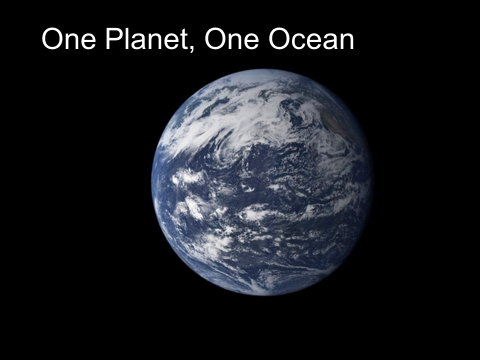 СОДЕРЖАНИЕПРЕДИСЛОВИЕНАШИ ЦЕЛИ И ПРИОРИТЕТЫ ВЫСОКОГО УРОВНЯ ОСУЩЕСТВЛЕНИЕ СТРАТЕГИИВЗАИМОДЕЙСТВИЕ С КЛЮЧЕВЫМИ ПАРТНЕРАМИ И ЗАИНТЕРЕСОВАННЫМИ СТОРОНАМИБОЛЬШИЙ АКЦЕНТ НА ДЕЯТЕЛЬНОСТИ НА МЕСТАХИНФОРМАЦИОННОЕ ВЗАИМОДЕЙСТВИЕ И НАГЛЯДНОСТЬНАША МИССИЯНАША КОНЦЕПЦИЯПРЕДИСЛОВИЕОкеан, являющийся крупнейшей экосистемой на нашей планете, предоставляет нашей цивилизации целый ряд жизненно важных услуг. Для дальнейшего пользования ими необходимо достичь равновесия между все более активным использованием морского пространства и ресурсов и восстановлением и поддержанием здоровья океана, которое в настоящее время стремительно ухудшается. Любые необходимые для достижения такой сбалансированности меры требуют серьезного научного обоснования. В связи с этим важнейшая роль Межправительственной океанографической комиссии ЮНЕСКО заключается в объединении усилий представителей научного сообщества, ответственных за принятие решений правительственных органов и более широкого круга заинтересованных сторон в наших государствах-членах, включая частный сектор и гражданское общество в целом, в целях создания эффективной и научно обоснованной комплексной системы управления океаном. За все время существования нашей цивилизации такое сотрудничество еще никогда не было столь востребованным. Содействие международному сотрудничеству в области океанических исследований и его ориентирование на решение задач устойчивого развития являются основополагающими элементами стратегии МОК. Период 2014-2015 гг. был отмечен важными событиями в области управления использованием природных и океанических ресурсов на глобальном уровне, в числе которых принятие Генеральной Ассамблеей Организации Объединенных Наций Повестки дня на период до 2030 г. и предусмотренных в ней целей устойчивого развития (ЦУР), в частности отдельной цели 14, касающейся сохранения и рационального использования океанов, морей и морских ресурсов в интересах устойчивого развития, признание важной роли Мирового океана в Парижском соглашении РКИКООН и утверждение Сендайской рамочной программы по снижению риска бедствий и программы «Путь Самоа». Весомый вклад МОК в осуществление всех этих рамочных документов и подготовку Десятилетия Организации Объединенных Наций, посвященного науке об океане в интересах устойчивого развития (2021-2030 гг.), показывает, что Комиссия может играть решающую роль в реализации связанных с океаном подходов к решению глобальных проблем современности.МОК начинает цикл настоящей среднесрочной стратегии на 2022-2029 гг. с четким пониманием своей возросшей ответственности. Развитие устойчивой морской экономики в соответствии с Повесткой дня на период до 2030 г. и разработка в рамках Конвенции ООН по морскому праву международного юридически обязательного документа о сохранении и устойчивом использовании морского биологического разнообразия в районах за пределами действия национальной юрисдикции может способствовать повышению роли наук об океане и ответственности МОК перед мировым сообществом.Обеспечение того, чтобы МОК могла выполнять свой мандат, достигать поставленных в рамках Десятилетия целей и удовлетворять чаяния и потребности своих государств-членов, потребует, в свою очередь, более активной поддержки со стороны правительств, расширения полномочий руководящих органов МОК в области принятия решений, а также надлежащих и надежных инвестиций на всех этапах жизненного цикла современной океанографии.НАШИ ЦЕЛИ И ПРИОРИТЕТЫ ВЫСОКОГО УРОВНЯ В рамках международного сотрудничества МОК стремится оказывать помощь своим государствам-членам в выработке и применении научных знаний для совместного достижения следующих целей высокого уровня (ЦВУ) при особом внимании к обеспечению наличия у всех государств-членов потенциала для их реализации:Здоровые экосистемы океана и устойчивые экосистемные услуги;Эффективные системы раннего оповещения и обеспечения готовности к цунами и другим связанным с океаном опасным явлениям Повышение устойчивости и адаптируемости к изменению и изменчивости климата Предоставление научно обоснованных услуг для развития устойчивой морской экономикиПовышение информированности о новых связанных с наукой об океане вопросах Цель 1: определение надежных показателей состояния океана в поддержку выявления критических точек, связанных с функционированием морских экосистем, имеет важное значение для прогнозирования или раннего выявления изменений состояния экосистемы и оценки ее устойчивости. Такие знания и аналитические инструменты будут весьма полезны для управления океаном в целом, а также для переориентации системы управления отдельными секторами на использование экосистемного подхода и создания основы для процесса устойчивого развития «голубой экономики». Местный и региональный потенциал в виде знаний и инструментов также имеет решающее значение для понимания того, какое воздействие экосистема способна выдержать, не переходя в другое состояние, при котором восстановление может оказаться затруднительным. Текущие исследования по этим вопросам по-прежнему носят разрозненный характер и нуждаются в координации. Цель 2: эта ЦВУ по сути направлена на сокращение рисков путем поощрения общин к принятию эффективных мер по смягчению последствий и повышению информированности о существующих опасностях. Поскольку развитие прибрежных районов продолжается быстрыми темпами, общество становится все более уязвимым к затоплению прибрежных районов и другим экстремальным явлениям, связанным с изменением уровня моря, таким как цунами. Предоставление государствам доступа к информации, необходимой для планирования мер по адаптации в прибрежных районах, зависит от дальнейшего прогресса в деле внедрения систем наблюдения за цунами и океаном, совершенствования моделей климатических систем и разработки местных инструментов в поддержку принятия решений. Цель 3: изменчивость и изменение климата воздействуют на многие факторы, от которых зависит благосостояние, выражаясь в изменении режима распределения осадков и засухи, колебаниях уровня моря и береговой эрозии, а также температурных изменениях и закислении океана, что увеличивает нагрузку на экосистемы и сказывается на предоставляемых ими благах и услугах. В результате оказывается под угрозой достижение целей в области развития человеческого потенциала, включая обеспечение продовольственной безопасности, доступа к водным ресурсам, а также готовности и устойчивости к стихийным бедствиям. Океан играет решающую роль в формировании климата. В связи с этим МОК будет оказывать своим государствам-членам поддержку в развитии потенциала в области смягчения последствий изменения климата и адаптации к ним на основе специальных научных знаний. Цель 4: наблюдения за океаном, управление данными и информацией, прогнозирование и научно обоснованные подходы к управлению, такие как морское пространственное планирование и управление прибрежными районами, позволяют предоставлять эффективные услуги, оказывающие положительное воздействие на развитие устойчивой морской экономики. МОК будет содействовать разработке максимально полезных для общества форм практического применения достижений науки об океане, стимулирующих развитие устойчивых морских отраслей промышленности.      Цель 5: широкий спектр новых экологических проблем, таких как новые виды загрязнителей, закисление океана, изменение цикла круговорота углерода в океане, деоксигенация, последствия изменения климата для новых экологических условий, взаимосвязь многочисленных факторов экологического стресса и их воздействие на здоровье океана, ставит под угрозу сохранение и устойчивое использование морского пространства, его ресурсов, а также морских экосистем и создаваемых ими общественных благ. Наше понимание возможностей, связанных с океаном, и происходящих в нем изменений, в том числе в глубоководных районах, все еще формируется. Сбор информации, необходимой для эффективного решения этих новых проблем, разработки обоснованной политики в контексте соответствующих региональных и глобальных конвенций и принятия своевременных и транспарентных решений с участием многочисленных заинтересованных сторон на различных уровнях, требует проведения дальнейших научных исследований, технического анализа и обобщения научных данных.Глобальный приоритет «Африка»: Африка является всеобъемлющим приоритетом ЮНЕСКО, и МОК будет обеспечивать учет этого приоритета во всех своих программах и его отражение на уровне показателей эффективности. МОК будет формировать научную основу, необходимую для развития в Африке «голубой экономики», как это предусмотрено в Повестке дня Африканского союза на период до 2063 г. («Африка, какой мы хотим ее видеть: общие стратегические рамки инклюзивного роста и устойчивого развития») и Комплексной морской стратегии Африки на период до 2050 г. (КМСА-2050). В КМСА-2050 отдельно отмечена важная роль МОК/ЮНЕСКО в популяризации научных исследований и укреплении потенциала, а также в передаче технологии в области морских наук. Глобальный приоритет «Гендерное равенство»: вклад МОК в реализацию глобального приоритета «Гендерное равенство» будет сосредоточен на обеспечении представленности и учета мнений женщин и мужчин в рамках международного научного сотрудничества в интересах мира и устойчивого развития и на создании условий для активного участия женщин и мужчин в деятельности по смягчению последствий, адаптации, укреплению жизнестойкости и повышению устойчивости. МОК привержена содействию равной представленности женщин и мужчин в морском научном сообществе, а также деятельности, направленной на расширение представленности женщин в сфере морских наук, начиная с молодых специалистов для дальнейшего повышения представленности на старших руководящих должностях, посредством принятия эффективных мер и политики, а также популяризации примеров успешной карьеры среди молодых женщин. В Научном докладе МОК о Мировом океане будут и далее представляться самые последние основанные на международной оценке дезагрегированные данные о положении женщин в сфере морских наук в целях отслеживания прогресса и содействия государствам-членам в их усилиях по обеспечению равной представленности женщин в сфере наук об океане. План действий в интересах малых островных развивающихся государств (МОСРГ): в Программе действий по ускоренному развитию малых островных развивающихся государств («Путь Самоа») отмечены существенные угрозы, связанные с повышением уровня моря и другими негативными последствиями изменения климата. В ней также отмечено ухудшение перспектив развития МОСРГ в связи с воздействием стихийных бедствий и деградацией прибрежных и морских экосистем. В Программе «Путь Самоа» международному сообществу предлагается уделять больше внимания экстремальным погодным явлениям, повышению уровня моря, береговой эрозии и закислению океана. В ней содержится призыв к наращиванию темпов разработки и развертывания технологий, увеличению финансовой поддержки и помощи в развитии потенциала в рамках адаптации к изменению климата и содержится призыв к оказанию содействия в совершенствовании базового мониторинга островных систем. МОК будет и далее оказывать целенаправленную поддержку усилиям МОСРГ по проведению мероприятий, связанных с системами раннего оповещения о цунами, развитием морского научного-технологического потенциала МОСРГ и укреплением сотрудничества в целях оценки последствий закисления океана.ДЕСЯТИЛЕТИЕ ОРГАНИЗАЦИИ ОБЪЕДИНЕННЫХ НАЦИЙ, ПОСВЯЩЕННОЕ НАУКЕ ОБ ОКЕАНЕ В ИНТЕРЕСАХ УСТОЙЧИВОГО РАЗВИТИЯ (2021-2030 гг.)Десятилетие ООН, посвященное науке об океане в интересах устойчивого развития (именуемое далее «Десятилетие») будет проводиться в 2021-2030 гг. Эта уникальная долгосрочная кампания на высоком уровне будет направлена на то, чтобы вывести науку об океане на новый уровень развития, необходимый для принятия обоснованных решений, стимулирования и поддержки действенных мер и политики в интересах рационального использования и охраны ресурсов океана. Успешное проведение Десятилетия предполагает полноценное ответственное участие многочисленных партнеров и заинтересованных сторон, которые смогут использовать создаваемые в его рамках возможности для выполнения своих функций во всех связанных с науками об океане областях. В период 2022-2029 гг. основная задача МОК, наряду с организацией собственных мероприятий в рамках Десятилетия, будет заключаться в оказании поддержки и содействия проведению Десятилетия и представлении Генеральному секретарю Организации Объединенных Наций регулярной отчетности о ходе работы. Десятилетие предоставляет исключительную возможность продемонстрировать социальные преимущества всех программ МОК на основе преобразующего подхода к производству практически применимых научных знаний в интересах ответственных за принятие решений лиц. Оно также станет стимулом для деятельности по коллективно согласованным приоритетам. ОСУЩЕСТВЛЕНИЕ СТРАТЕГИИВ процессе достижения целей высокого уровня МОК сосредоточит свои усилия на деятельности в следующих обширных областях:углубление научных знаний об океане и антропогенном воздействии на него;применение этих знаний на благо общества;создание институционального потенциала в интересах рационального управления и руководства.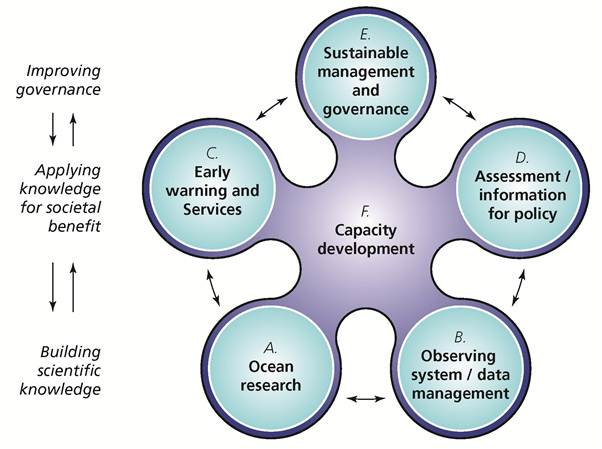 Стратегия представляет собой теоретическую рамочную основу, состоящую из необходимых для реализации концепции МОК функций:Поощрение научных исследований в целях углубления знаний о происходящих в океане и прибрежной зоне процессах и антропогенном воздействии на них [Океанические исследования]Обеспечение деятельности, укрепление и интеграция глобальных систем наблюдения за океаном, обработки данных и информационных систем [Система наблюдений/управление данными]Развитие систем раннего предупреждения о цунами и других связанных с океаном опасностях, укрепление соответствующих служб и повышение готовности с целью смягчения последствий этих явлений [Системы раннего предупреждения и службы]Оказание поддержки в областях оценки и информации в целях улучшения взаимодействия между наукой и политикой [Оценка и информационное обеспечение политики]Активизация управления океаном посредством совместного использования базы знаний и расширения регионального сотрудничества [Устойчивое управление и руководство]Развитие институционального потенциала на уровне всех вышеизложенных функций в качестве сквозной функции [Развитие потенциала] Вышеназванные функции во многом согласуются и будут осуществляться в соответствии с существующими и реализующимися в настоящее время программами МОК, планами региональных вспомогательных органов МОК и различными механизмами сотрудничества, такими как Глобальная система наблюдений за океаном (ГСНО), Совместный совет по сотрудничеству между ВМО и МОК , Международный обмен океанографическими данными и информацией (МООД), Океаническая биогеографическая информационная система (ОБИС), межправительственные координационные группы (МКГ) по цунами, Всемирная программа исследования климата (ВПИК), Программа по наукам об океане, Программа по комплексному управлению прибрежными районами (ИКАМ), Программа по вредоносному цветению водорослей (ВЦВ) и программа развития потенциала (РП). Таким образом определение этих функций упрощает участие государств-членов в осуществлении программ Комиссии и способствует большей транспарентности программы и бюджета.Функции, способствующие достижению цели 1: создание потенциала и формирование базы знаний, управление и контроль качества которой осуществляются на глобальном уровне, имеет важнейшее значение для производства знаний о функционировании морских экосистем в соответствующий отрезок времени и с необходимой детализацией. В связи с этим стратегия будет включать следующие аспекты деятельности: развитие и координация ключевых научных исследований в области океанических процессов, морского биоразнообразия и здоровья экосистем океана; содействие развитию сетей биологических и экосистемных устойчивых наблюдений в контексте добровольного сотрудничества в рамках Глобальной системы наблюдений за океаном (ГСНО); целенаправленное укрепление существующей глобальной сети центров данных (и информации) МООД, включая Океаническую биогеографическую информационную систему (ОБИС), с особым вниманием к разработке связанных с данными/информацией продуктов/услуг, способствующих непрерывному мониторингу установленных показателей; поддержка проводимой под эгидой ООН оценки состояния Мирового океана и других связанных с ней  мероприятий; развитие потенциала в целях обеспечения устойчивого взаимодействия между наукой и политикой в сфере управления океаном.  Функции, способствующие достижению цели 2: в отношении систем раннего оповещения и обеспечения готовности к цунами и другим связанным с океаном опасным явлениям основное внимание в стратегии будет уделяться следующим четырем областям: (i) поддержка усилий по межправительственной координации согласованных на региональном уровне систем оповещения о цунами; (ii) повышение эффективности деятельности региональных центров информации о цунами, выполняющих роль справочных центров для разработки учебных пособий и материалов по обеспечению готовности; (iii) целенаправленное развитие потенциала и техническая помощь для укрепления способности государств-членов самостоятельно повышать степень готовности и осведомленности в контексте многочисленных опасных явлений; (iv) содействие созданию благоприятных условий для наблюдений, моделирования, проведения научных исследований и разработки политики, позволяющих совершенствовать системы оповещения о цунами и других связанных с океаном опасных явлениях и обеспечения готовности к ним. Функции, способствующие достижению цели 3: МОК будет добиваться цели повышения устойчивости к изменению и изменчивости климата с помощью научно обоснованных услуг, стратегий адаптации и смягчения последствий путем принятия комплексных мер полного цикла, в рамках которых:сначала налаживается с помощью системы наблюдений за океаном устойчивый мониторинг основных глобальных климатических показателей (физические показатели и океанический углерод) и их ключевых используемых для оперативного обслуживания параметров, способствующий обеспечению готовности и укреплению потенциала в области предоставления информации местного значения, которая необходима для адаптации в прибрежных районах и решения проблем, обусловленных воздействием изменения климата и закисления океана на морскую и прибрежную экосистемы, и связана с основанной на глобальных стандартах и передовом опыте системой управления данными;ведется координация научных исследований в области океана и климата, способствующих улучшению понимания океанических процессов и изменения климата, а также прогнозируемости изменчивости и изменения климата; формируется база знаний в области соответствующих изменений экосистем океана и стратегий адаптации;налаживается партнерское взаимодействие со Всемирной метеорологической организацией (ВМО) в области разработки служб нового поколения; собирается информация для процессов оценки МОК и других организаций; научные знания применяются на практике в целях повышения эффективности регионального управления и руководства стратегиями в области адаптации к изменению климата и смягчения его последствий и создается потенциал на основе демонстрационных проектов и общих инструментов.Функции, способствующие достижению цели 4: координация научных исследований и обозначение новых проблем таким образом, чтобы они учитывались на уровне политики, будет иметь крайне важное значение для выявления и мониторинга этих проблем.Укрепленные и расширенные системы наблюдения за океаном и соответствующие глобальные системы управления данными/информацией будут служить опорой для посвященных новым проблемам исследований. Отдельной сложной задачей является упорядочение многочисленных существующих и новых видов использования морского пространства. Успешное решение этих проблем и эффективное применение результатов научных исследований требует развития международного сотрудничества. Кроме того, существенно важное значение будет иметь укрепление потенциала государств-членов в области ведения переговоров, с тем чтобы они могли выносить возникающие на национальном и региональном уровнях вопросы на рассмотрение ООН и других межправительственных форумов. Стратегия в области развития потенциалаВ Конвенции Организации Объединенных Наций по морскому праву (ЮНКЛОС) МОК признана в качестве компетентной международной организации в области морских научных исследований (Часть XIII) и передачи морской технологии (Часть XIV).Деятельность МОК по укреплению потенциала станет продолжением работы, проводимой в рамках осуществления стратегии МОК в области развития потенциала на 2015-2021 гг., и будет осуществляться с учетом международных оценок и докладов, в том числе докладов МГЭИК и второй оценки состояния Мирового океана. Эти усилия будут в значительной степени основываться на результатах, которых планируется достичь в ходе проведения Десятилетия. Второе издание Научного доклада МОК о Мировом океане станет ключевым ориентиром для деятельности МОК, а его последующие издания позволят отслеживать ход работы.Роль МОК будет заключаться в ориентировании научных исследований на вопросы, имеющие решающее значение для устойчивого развития, и в расширении доступа к передовым исследованиям и увеличении их воздействия на основе сотрудничества. Наряду с этим МОК будет и далее укреплять потенциал всех своих государств-членов в области проведения научных исследований и использования их результатов. Этот компонент работы МОК по укреплению потенциала будет включать введение в действие критериев и руководящих принципов МОК в отношении передачи морской технологии (ПМТ) и механизма обмена информацией по ПМТ. Работа Группы экспертов МОК по развитию потенциала будет продолжена в более интенсивном режиме. МОК будет вносить существенный вклад в развитие потенциала государств-членов в связи с разработкой нового международного юридически обязательного документа о сохранении и устойчивом использовании морского биологического разнообразия в районах за пределами действия национальной юрисдикции, параллельно работая по задаче 14.a Повестки дня на период до 2030 г. Разработка и поддержка инновационных подходов к управлению океаном потребуют повышения глобального уровня грамотности в связанных с океаном вопросах. Распространение знаний об океане способствует расширению прав и возможностей сообществ и сетей деловых кругов, университетов, научно-исследовательских центров и групп гражданского общества, несущих совместную ответственность за реагирование на неотложные угрозы. Программа МОК по распространению знаний об океане стимулирует ответственное руководство в рамках более широкой стратегии обеспечения устойчивости океана, способствуя лучшему пониманию науки об океане и использованию передового опыта в области устойчивого использования морских ресурсов и управления экосистемами.ВЗАИМОДЕЙСТВИЕ С КЛЮЧЕВЫМИ ПАРТНЕРАМИ И ЗАИНТЕРЕСОВАННЫМИ СТОРОНАМИВ соответствии со своим Уставом Комиссия «сотрудничает с международными организациями, заинтересованными в ее работе, и особенно с теми организациями системы Организации Объединенных Наций, которые стремятся и готовы содействовать реализации цели и функций Комиссии и/или консультироваться и сотрудничать с ней в отношении научных исследований, соответствующих служб и укрепления потенциала в том, что касается океана и прибрежных районов».МОК В СИСТЕМЕ ООН МОК сотрудничает со многими учреждениями системы ООН и поддерживает постоянное взаимодействие на программном уровне и/или посредством участия в финансировании совместных программ. В качестве примеров можно привести МАГАТЭ, ИМО, МАМД, МСЭ, ЮНКЛОС, ПРООН, ЭСКАТО, ЮНЕП и ВМО. Осуществление глобальных и региональных межправительственных соглашений и конвенций требует участия международных органов, таких как МОК, или сотрудничества на национальном уровне между государствами – членами МОК и с их помощью, а также представления соответствующей отчетности. МОК внесла свой вклад в осуществление ряда действующих и недавно заключенных глобальных соглашений ООН, включая Повестку дня ООН на период до 2030 г. и предусмотренные в ней цели устойчивого развития (ЦУР), в частности цель 14, признание роли океанов в Парижском соглашении об изменении климата РКИКООН и утверждение Сендайской рамочной программы по снижению риска бедствий и программы «Путь Самоа». Структура «ООН-океаны» представляет собой механизм межучрежденческого сотрудничества в рамках системы ООН по связанным с океаном и прибрежными районами вопросам. В рамках структуры «ООН-океаны» Комиссия будет совместно с другими учреждениями ООН вести разработку мероприятий, направленных на содействие достижению ЦУР. В контексте Десятилетия ООН, посвященного науке об океане в интересах устойчивого развития, МОК будет содействовать организации совместных мероприятий в поддержку осуществления Повестки дня на период до 2030 г., Плана действий в интересах МОСРГ, Сендайской рамочной программы, процессов КС РКИКООН и других соответствующих механизмов. МОК будет продолжать сотрудничество с программами ЮНЕСКО в целях максимально эффективного использования сравнительных преимуществ всеобъемлющего междисциплинарного подхода ЮНЕСКО к решению ключевых проблем общества.Будут исследоваться новые формы сотрудничества и, возможно, перспективы налаживания более прочных официальных отношений МОК с партнерами из системы ООН при том понимании, что наука об океане является сквозным базовым фактором, способствующим выполнению такими учреждениями ООН своих мандатов. Такие соглашения о сотрудничестве будут иметь особо важное значение для успешного проведения Десятилетия. Укрепление роли науки об океане в оказании государствам-членам содействия в достижении целей устойчивого развития, осуществлении международных соглашений и решении национальных приоритетных задач может потребовать усиления координации между учреждениями ООН и пересмотра роли и положения МОК в системе ООН.РАСШИРЕНИЕ ПАРТНЕРСКИХ СВЯЗЕЙ И ПРИВЛЕЧЕНИЕ СРЕДСТВНаряду с сотрудничеством с учреждениями системы ООН МОК также активно взаимодействует с большим числом глобальных и региональных организаций, не входящих в систему ООН, таких как МГО, МСИМ, СТОМН, МСН и МСОП.Десятилетие ООН, посвященное науке об океане в интересах устойчивого развития, предоставляет уникальную возможность для расширения круга партнеров МОК и активизации усилий по привлечению средств. В то же время крайне важно обеспечить стабильное поступление необходимых средств для осуществления основных программ МОК и обеспечения функционирования региональных вспомогательных органов, которые составляют прочную основу сравнительных преимуществ Комиссии. Актуальность и эффективность программ МОК в значительной степени связаны с уровнем внебюджетного финансирования, особенно в период финансовых ограничений. Будет вестись более интенсивная работа по существующим стратегиям привлечения средств государств-членов, учреждений и партнеров из частного сектора, имеющим тесную привязку к утвержденным руководящими органами МОК приоритетам Комиссии и ее возможностям осуществлять программные мероприятия, а также в рамках государственно-частных партнерств и усилий по распространению информации, контактов с партнерами и повышения наглядности деятельности МОК. БОЛЬШИЙ АКЦЕНТ НА ДЕЯТЕЛЬНОСТИ НА МЕСТАХОрганизация Объединенных Наций проводит внутриорганизационную реформу, направленную на повышение эффективности реагирования на потребности своих государств-членов, с особым вниманием к региональному аспекту этой реформы. Океан имеет важное экологическое, социальное и экономическое значение для обеспечения благосостояния населения и процветания стран. МОК планирует повысить эффективность выполнения своего мандата путем признания национальных целей развития государств-членов и согласованных на международном уровне приоритетов развития, действуя главным образом через свои региональные вспомогательные органы, а в регионах, где такие органы отсутствуют, путем увязки своей работы с соответствующей деятельностью своих государств-членов или их групп на местах. Региональные вспомогательные органы МОК (ВЕСТПАК, МОКАРИБ, МОКАФРИКА и ИОСИНДИО) призваны играть двойную роль. Отвечая за практическую реализацию глобальных программ и приоритетов МОК в регионах, они в то же время разрабатывают, осуществляют и координируют проекты и мероприятия и содействуют развитию региональных партнерских связей в ответ на обозначенные соответствующими государствами-членами потребности. Принимая во внимание, что потребности в развитии потенциала отличаются в зависимости от регионов, региональные вспомогательные органы применяют гибкий подход к укреплению потенциала в соответствующих регионах, учитывая при этом все предусмотренные в стратегии МОК мероприятия и меры. Эти региональные механизмы имеют первостепенное значение для выполнения МОК своего мандата и гарантируют заинтересованное и ответственное участие государств-членов в осуществлении программ.Подкомиссия МОК для западной части Тихого океана (ВЕСТПАК) планирует  применять в морских науках основанные на использовании больших массивов данных подходы, развивать потенциал в области мониторинга, моделирования и прогнозирования, укреплять вклад науки в принятие обоснованных решений, а также создать информационно-оперативную сеть в целях углубления глобального понимания океанических и климатических процессов, достижения баланса между экономическими и экологическими выгодами, сохранения экосистемы океана и охраны здоровья населения в западной части Тихого океана и прилегающих к нему районах.Подкомиссия МОК для Африки и прилегающих островных государств (МОКАФРИКА) сосредоточит свою деятельность на океанических наблюдениях и мониторинге, науках об океане и оценках, управлении данными и информацией и развитии потенциала в области морских наук и технологии. В частности, МОКАФРИКА будет заниматься океаническим моделированием и прогнозированием, обеспечением готовности к стихийным бедствиям и смягчением их последствий, воздействием изменения и изменчивости климата на прибрежные зоны, включая береговую эрозию, организацией морского пространственного планирования, распространением знаний об океане и обеспечением учета связанных с науками об океане аспектов в политике с целью предоставления правительствам и обществу информации, необходимой для устойчивого развития океана и прибрежных районов.Подкомиссия МОК для Карибского бассейна и прилегающих районов (МОКАРИБ) сосредоточит свою деятельность на оказании государствам-членам поддержки в налаживании устойчивого использования ресурсов океана и прибрежных районов, содействии производству знаний и обмену информацией, экспертными знаниями и опытом в целях помощи научному сообществу в сокращении факторов неопределенности в науке, в том числе обусловленных изменением климата, и будет должным образом поощрять принятие надлежащих мер по сокращению числа жертв и материального ущерба, связанных с участившимися экстремальными океаническими и метеорологическими явлениями. МОКАРИБ будет также оказывать государствам-членам помощь в развитии их потенциала в разработке национальной и региональной политики и планов в целях удовлетворения их потребностей, касающихся науки об океане и морской технологии, а также укреплять и расширять научное сотрудничество на региональном и международном уровнях посредством сетевого взаимодействия и институционального сотрудничества с организациями системы ООН, МПО, НПО и научным сообществом. МОКАРИБ признает важность информационного взаимодействия с заинтересованными сторонами, в особенности с молодыми учеными и ответственными за принятие решений лицами, и планирует включить в свой план развития потенциала учебную подготовку в области информационно-разъяснительной работы и взаимодействия со средствами информации, касающихся науки об океане.Региональный комитет МОК для центральной части Индийского океана (ИОСИНДИО) будет расширять свою возобновленную деятельность в целях оказания государствам-членам помощи в укреплении их национальных и региональных сетей наблюдений за океаном и развития потенциала в области мониторинга, моделирования и прогнозирования. Комитет будет стимулировать активное сетевое взаимодействие морских научно-исследовательских институтов своих государств-членов, в частности центров ЮНЕСКО категории 2 в области океанографии и Центра информации о цунами в Индийском океане, что будет способствовать процессу составления национальных и региональных схем важнейших экологических систем и прибрежных районов, уязвимых к повышению уровня моря, штормовым нагонам и изменению климата. ИОСИНДИО будет укреплять сотрудничество с региональными учреждениями в районе Индийского океана, такими как Региональная организация по сохранению окружающей среды Красного моря и Аденского залива (ПЕРСГА), Региональная организация по охране морской среды (РОПМЕ) и соответствующие НПО. В дополнение к работе региональных вспомогательных органов МОК будет укреплять информационное взаимодействие с государствами-членами и их инициативами в регионах, где такие органы отсутствуют. МОК также намерена в значительной мере опираться на такие мероприятия своих государств-членов, признавая их обширные возможности, которые зачастую уже используются во многих глобальных программах МОК. МОК будет налаживать связи с соответствующими национальными, региональными и крупномасштабными инициативами таких государств-членов в целях их учета при выполнении своих различных функций.ИНФОРМАЦИОННОЕ ВЗАИМОДЕЙСТВИЕ И НАГЛЯДНОСТЬОкеан и его ресурсы все чаще признаются ключевыми факторами решения многочисленных проблем, с которыми планете предстоит столкнуться в предстоящие десятилетия. МОК играет крайне важную инициативную роль в процессе распространения информации об океанах и их общественной значимости.В целях совершенствования информирования заинтересованных сторон и партнеров МОК будет осуществлять эффективную и целенаправленную стратегию коммуникации, позволяющую ей в полной мере продемонстрировать воздействие своей работы. Учитывая, что многие виды социально-экономической деятельности связаны с океаном или морями, МОК будет также сотрудничать с государствами-членами и международными экономическими учреждениями, с тем чтобы заручиться их поддержкой в информировании соответствующих заинтересованных сторон о важном значении связанной с океаном деятельности для национальной экономики и развития.Приложение 2 к резолюции XXX-3СИСТЕМА ОБОЗНАЧЕНИЯ ДОКУМЕНТОВ
РУКОВОДЯЩИХ ОРГАНОВ МОК (ИСПОЛНИТЕЛЬНЫЙ СОВЕТ И АССАМБЛЕЯ)Во исполнение резолюции EC-LI.2 (III) (2018 г.) и рекомендаций по совершенствованию управления деятельностью, методов работы и процедур Комиссии была принята приведенная ниже новая система обозначения документов, которая позволит  сделать документацию руководящих органов более удобной для пользователей, в том числе упростить последовательную загрузку документов по пунктам повести дня (рекомендация № 8 в приложении 1 к документу EC-LI.2). Приложение 3 к резолюции XXX-3РУКОВОДЯЩИЕ ПРИНЦИПЫОбязанности должностных лиц Межправительственной океанографической комиссииСправочная информация«Межправительственная океанографическая Комиссия, именуемая ниже «Комиссия», учреждается в качестве органа с функциональной автономией в рамках Организации Объединенных Наций по вопросам образования, науки и культуры (ЮНЕСКО).Комиссия определяет и выполняет свою программу в соответствии с установленными целями и функциями и в рамках бюджета, утверждаемого ее Ассамблеей и Генеральной конференцией ЮНЕСКО».«В ходе каждой очередной сессии Ассамблея избирает Председателя и с учетом принципов географического распределения избирает пять заместителей Председателя, которые являются должностными лицами Комиссии, ее Ассамблеи и Исполнительного совета...».В соответствии с Правилами процедуры МОК Председатель избирается из числа лиц, выдвинутых с учетом их личной квалификации, и не выступает в качестве представителя своего государства. Пять заместителей Председателя являются гражданами государств-членов, входящих в различные избирательные группы (перечисленные в добавлении II к Правилам процедуры МОК). Председатель и каждый заместитель Председателя могут переизбираться на следующий срок, но только один раз.Избрание в качестве должностного лица Комиссии следует рассматривать как честь, сопряженную с выполнением важных обязанностей и высокой степенью ответственности. Учитывая узкоспециализированный мандат Комиссии и в соответствии с положениями Устава МОК, касающимися отбора представителей в Исполнительный совет, при избрании должностных лиц государства-члены [...] стремятся назначать лиц, имеющих опыт работы в областях, связанных с деятельностью Комиссии.В соответствии с рекомендациями рабочей группы по вопросам управления о повышении транспарентности, инклюзивности и эффективности деятельности руководящих органов ЮНЕСКО настоящие руководящие принципы направлены на продвижение целостного подхода, основанного на добросовестном управлении, сопричастности к общему делу и совместной ответственности государств-членов. Руководящие принципыДолжностные лица должны действовать добросовестно и активно взаимодействовать с государствами-членами Комиссии.Они должны отстаивать ценности и идеалы ЮНЕСКО и работать в духе диалога, сотрудничества, инклюзивности и укрепления доверия в соответствии с целями Комиссии.Они должны соответствовать самым высоким требованиям с точки зрения справедливости, честности, добросовестности, прозрачности и подотчетности. Общие обязанности:В соответствии с установившейся практикой новые должностные лица обязаны пройти официальный вводный курс;Должностные лица проводят свои заседания непосредственно перед каждой сессией руководящих органов МОК (Ассамблеи и Исполнительного совета).В целях сохранения институциональной памяти и облегчения введения в курс дела вновь избранных должностных лиц бывший Председатель МОК участвует в совещании должностных лиц ex-officio.Должностные лица должны проводить свои совещания не реже одного раза в каждый межсессионный период, как правило, в январе, в целях ориентации работы Секретариата по подготовке повестки дня следующей сессии руководящего органа.Руководящие органы МОК (Ассамблея и Исполнительный совет) могут делегировать должностным лицам некоторые функции, которые должны выполняться в межсессионный период. Обязанности заместителей Председателя:Заместители Председателя должны помнить о том, что они представляют соответствующие избирательные группы.Они должны взаимодействовать с членами своих избирательных групп своевременным, транспарентным и эффективным образом с помощью переписки по электронной почте или путем организации координационных совещаний в целях содействия эффективному обмену информацией и ее распространению, а также эффективному принятию решений руководящими органами.Они должны консультироваться с членами своих избирательных групп по пунктам повестки дня совещаний должностных лиц вскоре после их объявления и доводить мнения государств-членов до должностных лиц.Они должны незамедлительно предоставлять своим избирательным группам информацию о результатах соответствующих совещаний и в случае необходимости о любых новых вопросах.Рассылается по списку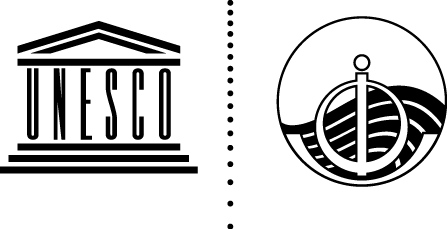 IOC-XXX/Decisions Париж, 04 июля 2019 гОригинал: английский Целью Комиссии является содействие международному сотрудничеству и координация программ, касающихся исследований, служб и укрепления потенциала, в интересах расширения знаний о природе и ресурсах океана и прибрежных районов, а также использования этих знаний для совершенствования управления, обеспечения устойчивого развития, охраны морской среды и облегчения процессов принятия решений ее государствами-членами.Глубокое научное понимание и систематический мониторинг изменяющегося климата Мирового океана и экосистем составляют основу устойчивого развития и глобального управления в интересах сохранения здоровья океана, а также управления связанными с океаном рисками и возможностями на глобальном, региональном и национальном уровнях.Петер ХёуганПредседатель Владимир Рябинин Исполнительный секретарьНЫНЕШНЕЕ ОБОЗНАЧЕНИЕНОВОЕ ОБОЗНАЧЕНИЕ ДОКУМЕНТАНАЗВАНИЕ ДОКУМЕНТАПредлагаемое обозначение документа:IOC/GOV сокращенное наименование органа-номер сессии арабскими цифрами/№ пункта повестки дня + тип документаТри документа имеют обозначения, не содержащие отсылок к повестке дня: Документ о принятых и предлагаемых мерах: APСписок документов: DoclistКраткий доклад: SRПредлагаемое обозначение документа:IOC/GOV сокращенное наименование органа-номер сессии арабскими цифрами/№ пункта повестки дня + тип документаТри документа имеют обозначения, не содержащие отсылок к повестке дня: Документ о принятых и предлагаемых мерах: APСписок документов: DoclistКраткий доклад: SRДокументы сессий Исполнительного совета МОК: ЕСДокументы сессий Исполнительного совета МОК: ЕСДокументы сессий Исполнительного совета МОК: ЕСIOC/EC-LI/1 Prov. Rev.IOC/EC-51/2.1.Doc Rev.Пересмотренная предварительная повестка дняIOC/EC-LI/1 Add. Prov. Rev.IOC/EC-51/2. 1.Doc Add. Rev.Пересмотренное предварительное расписание работыIOC/EC-LI/2 Prov.IOC/EC-51/APПредварительный документ о принятых и предлагаемых мерах IOC/EC-LI/4 ProvIOC/EC-51/DoclistПредварительный список документовIOC/EC-LI/Inf.1IOC/EC-51/2.4.Inf.Организация работы сессииIOC/EC-LI/Inf.1 Add.IOC/EC-51/2.4.Inf. Add.Форма заявки на включение текстов выступлений в краткий доклад Исполнительного советаIOC/EC-LI/2 Annex 1IOC/EC-51/3.1.Doc(1)4Доклад Исполнительного секретаря МОК о работе в период после 29-й сессии Ассамблеи (июль 2017 г. – июнь 2018 г.)IOC/EC-LI/2 Annex 1 Add.IOC/EC-51/3.1 Doc(1) Add.Обновленная информация о мероприятиях МОК в области коммуникации (в развитие Консультативного доклада МОК по коммуникации)IOC/EC-LI/2 Annex 2IOC/EC-51/3.1.Doc(2)Доклад об исполнении бюджета в 2016-2017 гг. и общей структуре бюджета на 2018-2019 гг. IOC/EC-LI/2 Annex 2 Add.IOC/EC-51/3.1 Doc(2) Add.Целевые показатели мобилизации внебюджетных средств: предложения на 2018-2019 гг.IOC/EC-LI/2 Annex 3IOC/EC-51/4.1.Doc(1)Краткий вариант плана проведения Десятилетия ООН, посвященного науке об океане в интересах устойчивого развитияIOC/EC-LI/2 Annex 4IOC/EC-51/4.1.Doc(2)Круг ведения группы планирования Десятилетия (этап планирования: 2018-2020 гг.)IOC/EC-LI/2 Annex 5IOC/EC-51/4.2.DocПовышение согласованности и воздействия проектов МОК в области наук об океане и будущие направления деятельности в поддержку Десятилетия ООН, посвященного науке об океане в интересах устойчивого развития, и Повестки-2030 IOC/EC-LI/2 Annex 6IOC/EC-51/4.4.DocОбновленная информация о курирующей роли МОК в отношении показателей ЦУР 14IOC/EC-LI/2 Annex 7IOC/EC-51/4.5.DocПервый доклад рабочей группы МОК по вопросам потребностей и вклада пользователей в продукты ГЕБКОIOC/EC-LI/2 Annex 8IOC/EC-51/4.7.DocСтратегия Глобальной системы наблюдений за океаном на период до 2030 г.IOC/EC-LI/2 Annex 9IOC/EC-51/4.8.DocРасширение возможностей сети профилирующих буев АргоIOC/EC-LI/2 Annex 10IOC/EC-51/4.9.DocВклад МОК в повышение уровня грамотности в связанных с океаном вопросах: перспективы и тенденции в контексте Десятилетия ООН, посвященного науке об океане в интересах устойчивого развитияIOC/EC-LI/2 Annex 11IOC/EC-51/5.1.DocКонцепция совместного комитета ВМО-МОК по океанографии и метеорологии (СКОМ)IOC/EC-LI/2 Annex 12IOC/EC-51/6.Doc(1)Обновленная редакция вводной части Среднесрочной стратегии МОК на 2014-2021 гг.IOC/EC-LI/2 Annex 13IOC/EC-51/6.Doc(2)Управление работой МОК: проект плана выполнения рекомендаций рабочей группы ЮНЕСКО открытого состава по вопросам управленияIOC/EC-LI/2 Annex 14IOC/EC-51/6.Doc(3)Пересмотренное Положение о финансах Специального счета МОКIOC/EC-LI/3 (Pt.1) ProvIOC/EC-51/SR(1) Prov.Часть 1 предварительного краткого докладаIOC/EC-LI/3IOC/EC-51/SRКраткий доклад в окончательной редакцииОбозначение документов Ассамблеи МОК: АОбозначение документов Ассамблеи МОК: АОбозначение документов Ассамблеи МОК: АIOC-XXIX/1 Prov. Rev.IOC/A-29/2.1.Doc Rev.Пересмотренная предварительная повестка дняРешенияРешенияРешенияРешение ИСIOC/EC-LI/Dec.3.3.3 (I)Решение МОК EC-LI.3.3.3.3(I)Решение МОК EC-51/3.3.3(I)Решение АссамблеиIOC-XXIX/Dec.3.3.3(I)Решение МОК IOC-XXIX/3.3.3.(I)Решение МОК А-29/3.3.3(I)РезолюцииРезолюцииРезолюцииРезолюция ИС EC-LI.4Резолюция МОК EC-51/4После принятия резолюций им присваиваются номера. Эти номера не следует путать с номерами пунктов повестки дня.Решение АссамблеиXXIX-4Резолюция МОК XXIX-4Резолюция МОК А-29/4